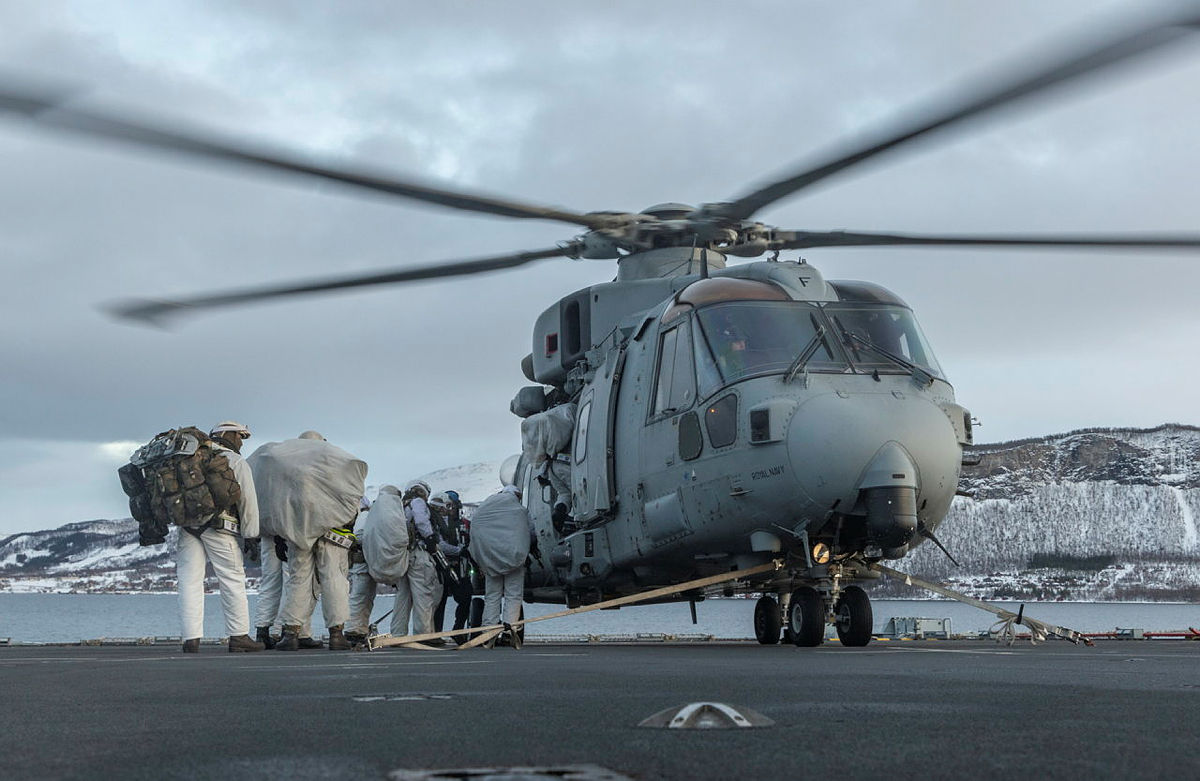 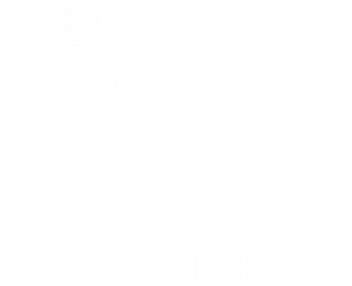 Armed Forces Pension Scheme 
(Incorporating the Armed Forces Compensation Scheme) Annual Report and Accounts2023-24For the period 1 April 2023 to 31 March 2024Accounts presented to the House of Commons pursuant to Section 6(4) of the Government Resources and Accounts Act 2000Ordered by the House of Commons to be printed on 18 July 2024HC 41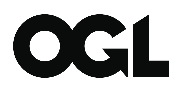 © Crown copyright 2024This publication is licensed under the terms of the Open Government Licence v3.0 except where otherwise stated. To view this licence, visit:www.nationalarchives.gov.uk/doc/open-government-licence/version/3 Where we have identified any third party copyright information you will need to obtain permission from the copyright holders concerned.This publication is available at: www.gov.uk/official-documents. Any enquiries regarding this publication should be sent to us at The Scheme Administrator, Defence Business Services, Tomlinson House, Norcross, Blackpool, FY5 3WPISBN 978-1-5286-5013-7E03131173Printed on paper containing 40% recycled fibre content minimumPrinted in the UK by HH Associates Ltd. on behalf of the Controller of His Majesty’s Stationery OfficeContentsAccountability ReportReport of the Managers………..		………………………………………………………………1Report of the Actuary………………………………………………………………………….17Statement of Accounting Officers’ Responsibilities………………………………………..24Governance Statement……………………………………………………………………….25Statement of Outturn against Parliamentary Supply………………………………………34Notes to the Statement of Outturn against Parliamentary Supply……………………….36Parliamentary Accountability Disclosures…………………………………………………..38The Certificate and Report of the Comptroller and Auditor General to the House of Commons………………………………………………………………………………………39Financial StatementsCombined Statement of Comprehensive Net Expenditure……………………………….47Combined Statement of Financial Position…………………………………………………48Combined Statement of Changes in Taxpayers’ Equity…………………………………..49Combined Statement of Cash Flows………………………………………………………..50Notes to the Financial Statements…………………………………………………………..51AnnexesAnnex A – Membership Statistics (Movement in Year)……………………………………68Annex B – Information for Members…………………………………………………………71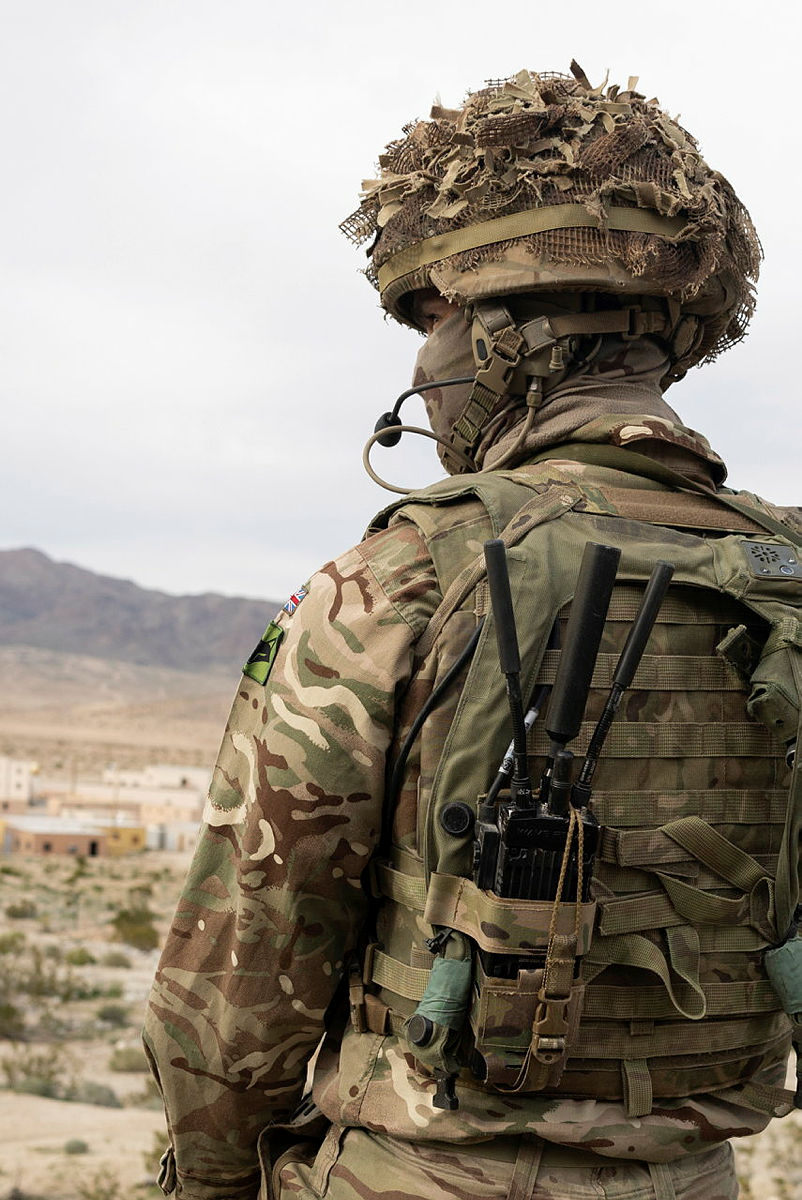 Report of the ManagersThis report provides a summary of the arrangements to ensure the Armed Forces Pension Scheme (AFPS) affairs are managed effectively and gives a broad outline of the major benefits offered by the individual Schemes.Background to the SchemesThe Armed Forces Pension Scheme 2015 (AFPS 15) On 1 April 2015 the AFPS 15 was introduced for all new members of the Armed Forces. All serving Service personnel who were members of an AFPS were automatically transferred to the AFPS 15 unless they qualified for Transitional Protection (see page 12). The AFPS 15 is a voluntary, non-contributory, Career Average Revalued Earnings (CARE), unfunded, defined benefit, occupational pension scheme.The Scheme rules are set out in the Armed Forces Pension Regulations Statutory Instrument Order 2014, the Armed Forces Early Departure Payments (EDP) Scheme Regulations Statutory Instrument 2014 and the Armed Forces (Transitional Provisions) Pensions Regulations Statutory Instrument 2015.Pensions are paid immediately if an individual serves to age 60 with at least two years’ qualifying service. Those who have at least two years’ service who leave before age 60 will have their pensions preserved until State Pension Age. The Scheme also includes an EDP for those who leave beforeage 60 providing they have at least 20 years’ service and are at least 40 years of age. The EDP is paid from the date of the individual’s departure from the Armed Forces until State Pension Age, at which time the EDP stops and is replaced by the preserved pension. Pensions may be payable to the spouse, civil partner, partner or to eligible children. Death-in-service lump sums are payable to nominated recipients or eligible dependants. The Armed Forces Pension Scheme 2005 (AFPS 05)From 6 April 2005 until 31 March 2015, the AFPS 05 was the primary scheme for all new members of the Armed Forces. The Armed Forces (Pensions & Compensation) Act 2004 is the primary legislation covering the AFPS 05 and the EDP Scheme 05. The AFPS 05 is a voluntary, non-contributory, final salary, unfunded, defined benefit, occupational pension scheme. Pensions are paid immediately if an individual serves to age 55 with at least two years’ qualifying service. Those who have at least two years’ service who leave before age 55 will have their pensions preserved until age 65. The Scheme also includes an EDP for those who leave before age 55 providing they have at least 18 years’ service and are at least 40 years of age. The EDP is paid from the date of the individual’s departure from the Armed Forces until age 65, at which time the EDP stops and is replaced by the preserved pension. Pensions may be payable to the spouse, civil partner, partner or to eligible children. Death-in-service lump sums are payable to nominated recipients or eligible dependants. On 1 April 2015 all active AFPS 05 members were transferred to AFPS 15 unless they qualified for Transitional Protection. Those members who transferred to the AFPS 15 had their AFPS 05 accrued pensions protected.The Armed Forces Compensation Scheme (AFCS)The AFCS was introduced on 6 April 2005, replacing two separate compensation arrangements under the Armed Forces Pension Scheme 1975 and the War Pension Scheme. The Armed Forces (Pensions & Compensation) Act 2004 is the primary legislation covering the AFCS.  The AFCS covers injury, illness and death that are caused by service on or after 6 April 2005. The AFCS is a tariff-based compensation scheme, which has been designed to be simple to understand and to produce consistent and equitable decisions, using an evidence-based approach.The Armed Forces Pension Scheme 1975 (AFPS 75) The AFPS 75 was the primary Scheme for Armed Forces personnel prior to 6 April 2005. The Scheme rules are set out in “Prerogative Instruments” that derive their authority from His Majesty The King and are not subject to approval, annulment or amendment by Parliament. The current Prerogative Instruments are the Naval and Marine (AFPS 75 and Attributable Benefits Scheme) Order 2010, the Army Pensions (AFPS 75 and Attributable Benefits Scheme) Warrant 2010 and the Air Force (AFPS 75 and Attributable Benefits Scheme) Order 2010. The AFPS 75 regulations are set out in Schedule 1 to the Prerogative Instruments.The AFPS 75 is a voluntary, non-contributory, salary related, unfunded, defined benefit, occupational pension scheme. It provides immediate pension benefits to those who have completed at least 16 years’ reckonable service forOfficers and 22 years’ reckonable service for Other Ranks. The full career pension can be earned relatively early, at age 55, and invaliding and death benefits are available in the event of illness, injury or death at different rates depending upon whether these are caused by service. From 6 April 2005, unless already in payment at that date, these benefits are not provided for service-related illness, injury or death but are provided by the Armed Forces Attributable Benefits (AFAB) Scheme where the cause is during service prior to that date and the AFCS where the cause is during service after that date. For those who leave without entitlement to immediate pension but who have completed at least two years’ reckonable service, a preserved pension is payable at the age of 60 for service before 6 April 2006 and age 65 for service from that date.The AFPS 75 was closed to new members from 6 April 2005. Members of the AFPS 75 were given the opportunity to transfer to the AFPS 05 from this date.On 1 April 2015 all active AFPS 75 members were transferred to AFPS 15 unless they qualified for Transitional Protection. Those members who transferred to the AFPS 15 had their AFPS 75 accrued pensions protected.The Armed Forces Attributable Benefits (AFAB) SchemeThe current Scheme Rules are set out in Schedule 2 to the following Prerogative Instruments; the Naval and Marine (AFPS 75 and Attributable Benefits Scheme) Order 2010, the Army Pensions (AFPS 75 and Attributable Benefits Scheme) Warrant 2010 and the Air Force (AFPS 75 and Attributable Benefits Scheme) Order 2010.The Scheme provides invaliding benefits to those discharged from service on medical grounds in respect of injuries caused by service on or before 5 April 2005, who have been awarded a benefit under the War Pensions Scheme and whose degree of disablement due to the disabling condition is 20% or more, and death benefits to dependants.Reserve Forces Pension SchemesThere are two non-contributory Reserve Forces occupational pension schemes for members of the Reserve Armed Forces: Full Time Reserve Services Pension Scheme (FTRSPS 97) and the Reserve Forces Pension Scheme (RFPS 05). FTRSPS 97 is the Scheme applicable to those who gave Full Time Reserve Service as a member of the Reserve Forces before 6 April 2005. It was closed to new entrants and those starting new commitments from 6 April 2005. RFPS 05 is the Scheme applicable to those starting or renewing a Full Time Reserve Service (FTRS) commitment, including those on Additional Duties Commitment terms on or after 6 April 2005.  Personnel mobilised under parts 4, 5 or 6 of the Reserve Forces Act 1996 (or corresponding provisions of the Reserve Forces Act 1980) from that date may choose to become members of RFPS 05. Members of FTRSPS 97 were given an opportunity to transfer to RFPS 05 from this date.On 1 April 2015 all active FTRSPS 97 and RFPS 05 members were transferred to AFPS 15 unless they qualified for Transitional Protection. Those members who transferred to the AFPS 15 had their FTRSPS 97 and RFPS 05 accrued pensions protected.Non Regular Permanent Staff Pension Scheme (NRPSPS)The NRPSPS, which covers non regular personnel in support of the Territorial Army, is a non-contributory pension scheme available to all members of the Non Regular Permanent Staff. The NRPSPS closed to new entrants effective 31 August 2011 with any new appointments being FTRS appointments covered under the RFPS 05.On 1 April 2015 all active NRPSPS members were transferred to AFPS 15 unless they qualified for Transitional Protection. Those members who transferred to the AFPS 15 had their NRPSPS accrued pensions protected.Gurkha Pension Scheme (GPS)The GPS was established by Royal Warrant in 1949. It is a voluntary, non-contributory pension scheme that provides pensions for former members of the Brigade of Gurkhas, who have completed 15 years or more service, at rates based on those of the Indian Army.In March 2007, the Government announced the outcome of a Review of Gurkha Terms and Conditions of Service. It was announced that serving Gurkhas, and those who left service on or after 1 July 1997, would be given the right to transfer to either the AFPS 75 or AFPS 05, from October 2007.From 1 April 2015 all new members of the Brigade of Gurkhas have joined the AFPS 15.Smaller Pension SchemesIn addition to the above Schemes, the AFPS also manages several smaller pension schemes covering locally employed military personnel in places such as Malta, Gibraltar, Singapore, Hong Kong, Seychelles, Sri Lanka, India and Pakistan. All these schemes are now closed to new members. 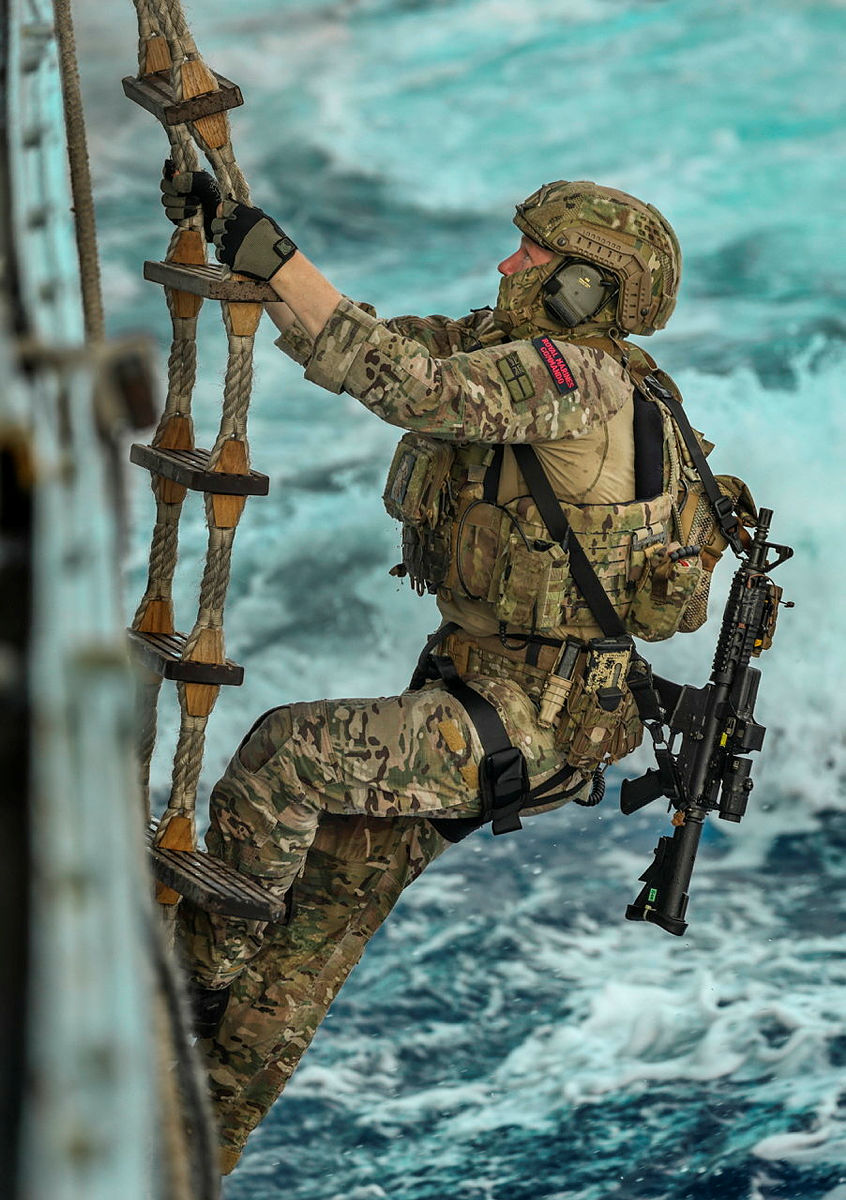 Further detailsFurther details on the above Schemes can be found at: https://www.gov.uk/government/publications/armed-forces-and-reserve-forces-pension-schemes-guidance-bookletsCorporate GovernanceManagement of the SchemesThe AFPS and AFCS, collectively “the Scheme”, are managed and operated by Defence Business Services (DBS), a business unit within the Ministry of Defence (MOD). The cost of administering the Scheme is borne by the MOD and is reflected in the Department’s Annual Report and Accounts. The Chief Executive Officer (CEO) of DBS has been designated by the Departmental Accounting Officer to be the Scheme Administrator. The DBS CEO has sub-delegated the administrative management of the Scheme to DBS Head of Armed Forces & Veterans Services (AFVS). The DBS Head of Finance & Corporate Services has been designated by the Director General Finance to be the Scheme Senior Finance Officer. AuditThe Comptroller and Auditor General is appointed by statute to audit these accounts and his certificate and report appears on page 39. The fee for the year is £160,000 (2022-23: £160,000) and relates to the statutory audit of the Scheme accounts. This notional fee is reflected in the Department’s Annual Report and Accounts. The National Audit Office (NAO), as the Scheme’s external auditors, provided no other services during the year.Contribution & Annual Increase RatesEmployee Contribution RatesMost pension schemes require both the employer and employee to make monthly contributions to the pension pot (a fund made up of pension contributions). However, the AFPS is free for its members, therefore employees do not make personal contributions. Employer Contribution RatesThe AFPS is financed through the payment of employer contributions made in respect of serving members of the Scheme. Employer contributions are set as a percentage of Pensionable Pay. The employer contribution rate is set out in the actuarial valuation as at 31 March 2016 and has been 65.5% of pensionable pay since April 2019 (inclusive of 2% in relation to the AFCS) for both Officers and Other Ranks.Pension Increase RatePension payments were reviewed in accordance with the Scheme regulations and were increased by 10.1% from 10 April 2023 (2022: 3.1% increase).Compensation Increase RateDuring the year compensation payments under the AFCS were reviewed and were increased by 10.1% with effect from 10 April 2023 (2022: 3.1% increase) in keeping with pension payments above.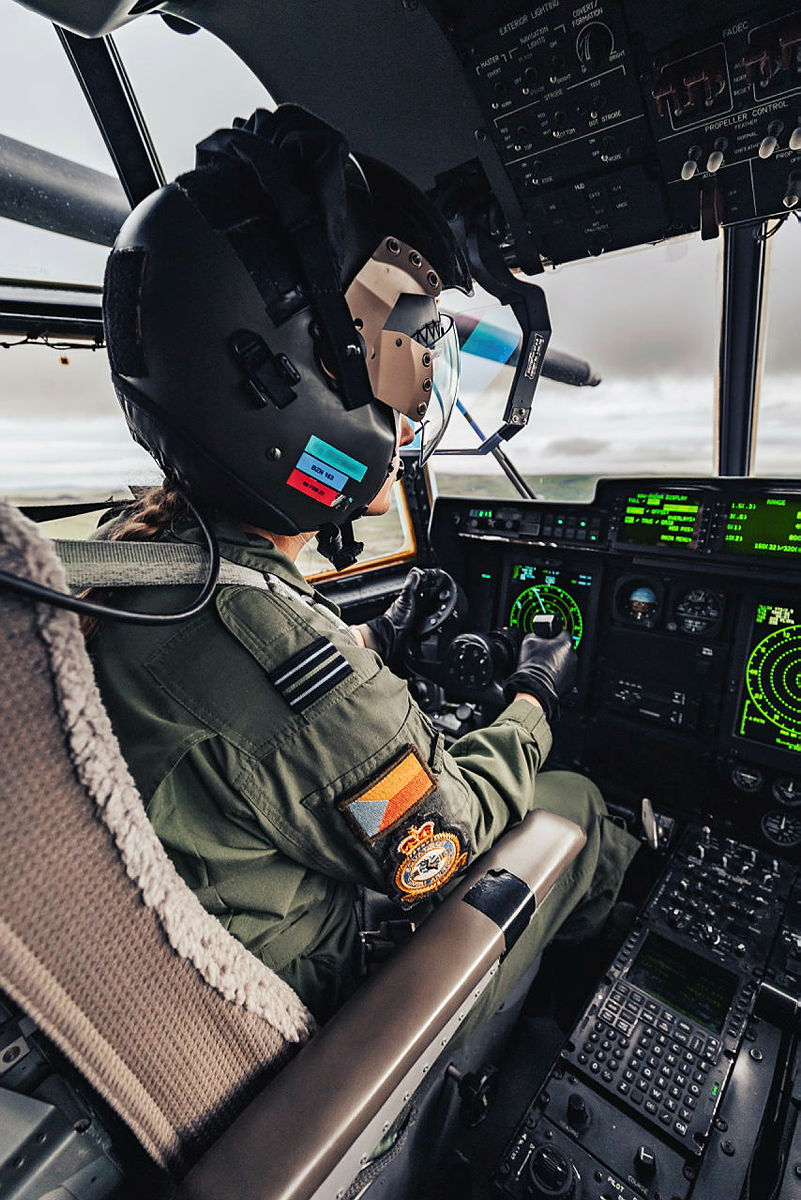 Membership StatisticsDue to the complexity of the AFPS, the membership data shown in the graph below has moved away from an ‘individual’ being synonymous with a ‘member’. In order to show the movements within each category, the graph shows ‘Benefits’ instead of ‘Members’. Individual members may be a member of more than one Scheme. A member may be entitled to more than one benefit under a Scheme.The figures for pensions in payment are provided for both the year ended 31 March 2024 and the year ended 31 March 2023 for comparison. More detail is provided in annex A.Movement in Active, Deferred and Pensions in Payment Member Benefits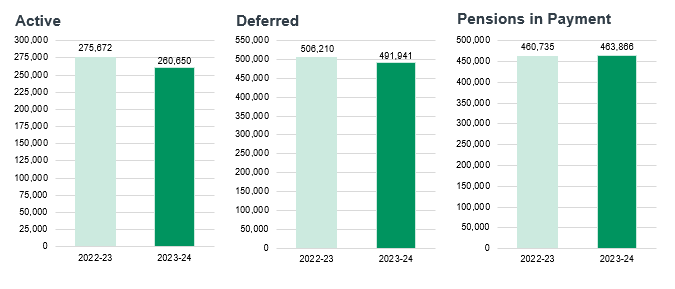 Financial Review of the Year Significant Events Legal Cases McCloud / 2015 Pension RemedyIn recent years there have been several legal challenges which have impacted all public sector pension schemes. The one that has had the most significant impact on AFPS was the McCloud-Sargeant case noted on page 12 and now referred to as the 2015 Pension Remedy. Provision was made in previous years in respect of this case. There have been no significant developments in the case during 2023-24 therefore there has been no change to the provision.Cost Cap Judicial ReviewIn December 2021 several unions filed for a joint judicial review against the Government on the inclusion of the 2015 Pension Remedy costs within the cost control mechanism at the 2016 valuations. The judicial review was heard in early 2023. A ruling against this remedy approach could have potentially resulted in higher costs of accrual from 1 April 2019 onwards. The claims made in the judicial review were dismissed by the High Court, in a judgment handed down on Friday 10 March 2023. Permission to appeal this judgment was granted by the Court of Appeal on 26 May 2023 but was rejected on 23 February 2024. The Fire Brigade Union requested permission to appeal to the Supreme Court, in May 2024 but it is not yet known if this will be granted.Reserve Service – Employment TribunalThe MOD is currently defending claims in an Employment Tribunal relating to the lack of pension provision before 2015 for certain types of reserve service, which have been disclosed as a Contingent Liability within these accounts. Further details can be found on pages 12 and 65.Revaluation of AFPS15 Accrued PensionsAccrued pensions of active members of the Armed Forces Pension Scheme 2015 (AFPS15) are revalued in April of each year based on Office for National Statistics (ONS) estimates of the September-to-September increase in average weekly earnings (AWE). ONS practice is to publish each year a provisional AWE figure for the September-to-September increase in November, followed by a revised figure in December. During work leading up to the laying of the Treasury revaluation order published in April 2023, it was noted that the Treasury revaluation orders for 2021 and 2022 specified an AWE figure based on provisional ONS figures, rather than revised ONS figures, which had been used in previous Treasury revaluation orders from 2015 to 2020. Although the legislation setting out the revaluation of public sector pension schemes does not specify a figure of AWE growth to be used for the purposes of revaluation, it is the Government’s view that the previous practice of using revised ONS estimates should have been maintained in 2021 and 2022.The Government announced on 6 July 2023 that they intend to correct the position affecting those currently active, deferred and pensioner members who were in active service at any point between 1 April 2020 and 31 March 2022. This will ensure all members receive the correct amount of pension. For a member who was in active service throughout the entire period, their accrued pension up to 31 March 2022 will be up to around 0.6% larger following this change. The cost to the Scheme as estimated by Government Actuary’s Department is £70 million. The Government implemented legislation to enable the correction of member records on 15 April 2024. The Scheme will recognise the additional past service costs in relation to the corrected amounts within the 2024-25 Accounts (this detail is also provided on pages 15 and 65).There have been no further legal cases in 2023-24 which are expected to impact on the Scheme.Outturn by Budget Type The Scheme budget sits within a category of spending known as Resource Annually Managed Expenditure (AME), which is revised annually through the Main and Supplementary Estimates process. The Scheme budgets sit within AME as net expenditure and cash payments are largely outside the control of the Scheme and are affected by factors such as membership numbers, salary levels, mortality rates, age profile of members, and annual pension increases. The AME sought under Main and Supplementary Estimates is the amount by which the Scheme’s liabilities are estimated to increase during the year, less the employer contributions paid towards those liabilities. In addition, the net cash requirement represents the estimated net cash required for the year to cover payments of pensions and compensation, after taking account of estimated employer contributions and transfer values.2023-24 Financial OutturnThe 2023-24 net Resource AME outturn was £5,086 million, which was within the voted estimate of £5,178 million. In cash terms, the Net Cash Requirement (NCR) of £1,576 million against the voted estimate of £2,022 million, resulted in surplus cash of £446 million which will be returned to the HM Treasury Consolidated Fund during 2024-25. The above table shows the performance against the 2023-24 control totals as agreed by Parliament in the 2023-24 Supplementary Estimates.Further details can be found in the Statement of Outturn against Parliamentary Supply on page 35. Variance analysis Resource AME The Resource AME outturn was £92 million lower than the Estimate (2022-23: £119 million lower), this represents 1.8% of the Estimate. The main source of the variance was due to pension contribution receipts being higher than forecast, this is offset by increased current service costs due to the relationship with the total pensionable pay-bill which determines the pension contributions.Net Cash Requirement The NCR was £446 million lower than the Estimate (2022-23: £206 million lower), 22.1% of the Estimate. This was driven by a combination of pension contribution receipts being higher than forecast and benefit payments being lower than forecast.  Trends in Outturn The table and graph below represent a five-year summary of the movements in the net expenditure and net cash outturns since 2019-20.Movements in outturn Net expenditure The key drivers of net expenditure are financial assumptions/interest rates. Although the active membership level impacts on the current service costs, the key drivers are the interest rate and current service cost percentage. The 2023-24 net expenditure is lower than recent years, the amount of £5,086 million is driven primarily by an increase in the real discount rate (i.e. the nominal discount rate net of inflation). This has led to decreased current service costs.  The current service cost rate has changed annually since 2018-19. This has led to significant changes in current service costs and net expenditure. The decrease in the current service cost percentage is primarily as a result of an increase in the real discount rate (i.e. the nominal discount rate net of inflation). The increase in the rate has the effect of decreasing costs (i.e. the current service cost percentage), as in effect less provision needs to be set aside today in order to achieve required liability amounts in the future. Other factors such as changes in mortality rates, assumptions for future earnings, changes in scheme membership and one-off adjustment costs (such as the 2015 Pension Remedy) can also impact on the percentage rate but on a year-to-year basis these are not a dominant factor. Movements in current service costs since 2018-19 are shown in the following table:Net cash The net cash requirement for 2023-24 is £259 million higher than 2022-23.  This is primarily driven by increased pension benefit payments. The amounts paid out have increased due to a combination of natural growth in the pensioner payroll caseload together with a pensions increase rate of 10.1% (3.1% in 2022-23) applied to benefits already in payment. Future plans The Main Estimate for 2024-25 is shown in the table below. The projected increase in net cash is driven by a forecast increase in pension benefit payments (due to natural growth of the pensionable pay-bill), the impact of which is offset by increased pension contribution receipts.Scheme ValuationActuarial valuation reports set out the rate of employer contributions required to meet the cost of Scheme benefits, calculated in accordance with valuation Directions made by HM Treasury. The balance of funding required to meet Scheme benefits is provided by Parliament.A full actuarial (funding) valuation is undertaken every four years and its purpose is to assess the liability in respect of the benefits due under the Scheme (taking into account recent demographic experience), and to recommend contribution rates payable by the employer. The latest completed actuarial valuation undertaken for the AFPS had an effective date of 31 March 2020. The results of this valuation (set out in the Government Actuary’s Department report of 20 October 2023) set the employer contribution rate payable from 1 April 2024. The employer contribution rate has been 65.5% of pensionable pay since April 2019 (this is inclusive of 2% in relation to the AFCS) but will change to 73.5% of pensionable pay from 1 April 2024 (inclusive of 2% in relation to AFCS).The 2020 funding valuation also tested the cost of the Scheme relative to the employer cost cap set following the 2012 valuation. While the core cost cap cost of the Scheme lies outside the 3% cost cap corridor, the result of the cost cap economic check means that no changes to the Scheme are required. Further details can be found in the Government Actuary’s Department report.  The next AFPS actuarial valuation is due with an effective date of 31 March 2024, with changes to employer contribution rates as a result of the 2024 valuation expected to take effect from 1 April 2027. The AFCS contribution rates are expected to be reviewed during 2024-25, with changes to the AFCS contribution rates taking effect from 1 April 2025.Scheme liabilities as at 31 March 2024As at 31 March 2024 the pension liability of the AFPS was valued at £144.6 billion. The total change in liability represents a net decrease of £11.9 billion, which includes an actuarial gain of £15.3 billion. The £15.3 billion consists of:£22.1 billion gain due to changes in financial assumptions; and £6.8 billion loss due to experience items arising on pension liabilities.The remaining £3.4 billion is due to standard movements consisting of:£9.1 billion increase in the liability as a result of current service costs and interest; and£5.7 billion decrease in the liability as a result of benefits paid.As at 31 March 2024 the compensation liability of the AFCS was valued at £2.278 billion (£2.261 billion as at 31 March 2023). The total change in liability represents a net increase of £0.017 billion, which includes an actuarial gain of £0.062 billion due to changes in financial assumptions. An experience gain/loss reflects the extent to which events over the reporting period have not coincided with the actuarial assumptions made for the assessment. A full reconciliation of the change in the pension liability and the compensation liability over the year is provided in note 12.4 and note 15 to the financial statements respectively.Key Activity & Issues for 2023-242015 Pension RemedyIn February 2021 the Government announced in response to the consultation arising from the McCloud and Sargeant legal cases that it would introduce a Deferred Choice Underpin. This is to remove the unlawful age-related discrimination brought about by offering older members of the workforce transitional protection from transferring to reformed pension schemes. The Deferred Choice Underpin is referred to as the 2015 Pension Remedy for the AFPS. It gives all pension scheme members affected by the discrimination (those who were serving both on or before 31 March 2012 and on or after 1 April 2015, including those with a break in service of five years or less) a choice of legacy scheme or the equivalent of reformed scheme benefits for the period the discrimination occurred (1 April 2015 to 31 March 2022). The Public Service Pensions and Judicial Offices Act 2022 brought forward the prospective and retrospective changes required to implement the 2015 Pension Remedy. From 1 April 2022 all those who continue in service do so as members of AFPS 2015, regardless of age, meaning all members will be treated equally to try and ensure no further discrimination in the future. All legacy schemes were closed to future accrual on 31 March 2022. Following a successful consultation in Summer 2023 the Armed Forces Remediable Service Regulations 2023 were laid in parliament on the 7 September 2023 and came into force on 1 October 2023. On 1 October 2023, all members in scope were rolled back into their legacy schemes for the remedy period and will be offered the choice of legacy scheme or equivalent reformed scheme benefits when pension benefits, including EDP, come into payment. Those members and dependants whose pension benefits commenced before 1 October 2023 will be contacted to make their election choice before 1 April 2025.DBS are proceeding to issue Remediable Service Statements for both deferred choice and immediate choice cohorts with over 7,500 issued to date. A total of c.139,000 statements need to be issued by 31 March 2025. Communications products have been developed to aid members in making an informed choice. To date, around 60% of members contacted so far have chosen legacy benefits and 40% have chosen AFPS 15 equivalent benefits. All initial Remediable Service Statements will be issued within 18 months of roll-back. These will provide the available benefits in respect of remediable service to enable individuals to make an informed choice where relevant.As highlighted in the 2019-20 accounts, pension schemes will bear the cost of remedy. Past service costs totalling a net of £980 million were recognised in prior year’s accounts.Reserve Service – Employment Tribunal The MOD is currently defending claims in an Employment Tribunal relating to the lack of pension provision before 2015 for certain types of reserve service. The claims are brought by former and serving reservists and also challenge the basis on which attendance-based pay for reserves is calculated. As with any contingent liability which is related to live litigation, the potential crystallisation of the liability is dependent upon the outcome of the litigation, including any appeals. The hearing concluded in April 2023 however the Scheme has recently been informed that the tribunal will need to be reheard due to the premature retirement of the judge. The outcome of the rehearing is expected in summer 2024.A Contingent Liability has been disclosed in relation to these claims, see note 17 on page 65.Pension Sharing OrderAn exercise commenced in 2021-22 and continued into 2022-23 to review and correct approximately 3,500 historical Pension Sharing Order (PSO) cases. The DBS Armed Forces and Veterans Services (AFVS) Team are guided by policy and use age related factors provided by the Government Actuary’s Department to apportion the AFPS benefits of a Scheme member under a PSO following a divorce or dissolution of a civil partnership. Historical guidance provided by the Department for Work and Pensions on dates to be used to value the share of benefits when PSOs were sealed by the Court was misinterpreted. As a result, members and their former spouses who have a PSO in place since the year 2004 may have been paid at an incorrect rate and were therefore reviewed and recalculated as part of this exercise. On completion of the exercise, the AFPS Assurance Team conducted a post-project assurance check. A significant number of incorrect calculations were identified, which raised significant risks and concerns about the accuracy of the completed exercise. Following investigation Shared Services Connected Limited (SSCL) confirmed that several awards reviewed were incorrect and corrective action would be required as well as a 100% review of all cases in the arrears category with further investigation of the overpayment cohort also necessary.For this reason the exercise has continued throughout 2023-24 and will continue into 2024-25.At the outset of this exercise it was agreed that any members and their former spouses affected by a reduction in their pension will not be required to repay any overpayment incurred. HM Treasury have approved the write-off of overpayments resulting from any misinterpretation errors up to a total value of £1.7 million. Undetermined RecordsAs part of the completeness testing process conducted by the National Audit Office (NAO) during the 2022-23 Scheme audit, the NAO discovered one case that was not present on any of the member data lists produced as at 31 March 2022.  The completeness testing process samples member records on the systems and checks that these are all present on the annual member data lists that are provided to Government Actuary’s Department (GAD) to facilitate calculation of the year-end liability.The reason the case was not present on the data lists was due to the case being classified with a status of ‘undetermined’ at the time the lists were produced. On investigation it was discovered that the ‘undetermined’ status originated from the migration of legacy data on to the Compensation & Pensions System (CAPS) system in 2006. SSCL ran a complete scan of the system and discovered that c.56,000 records fell within the ‘undetermined’ status.An exercise commenced in 2023-24 to analyse and re-classify these cases as appropriate. As at June 2024 13,613, records have been successfully updated (24% of overall volume of undetermined records).It is anticipated that the exercise will conclude in 2024-25.Future ImprovementsFollowing the award of the Service Delivery Contract (SDC) to SSCL on 1 June 2020, DBS AFVS has embarked on a substantial transformation programme of digitalisation which will significantly improve administrative processes in support of our members. SSCL and DBS AFVS continue to work collaboratively to drive the programme forward. Throughout the life of the contract, SSCL will introduce innovative solutions across the AFPS and AFCS arena which will in turn drive efficiencies within the Pension and Compensation administration functions. Some of the main enhancements being introduced are listed below:  Self Service will see DBS AFVS provide a platform to enable customers to securely complete digital claims, forms, reviews and appeals. It will provide a single user interface with an individual’s complete records extracted from current pensions and compensation systems. A single screen window will display a customer’s pension and compensation scheme entitlements alongside personal data from where the customer will be able to access the details of each scheme. This will be a significant improvement providing the customer with instant access to accurate and real time information. This service is due to be implemented by March 2025.Single View will provide a new view and enquiry resolution facility providing real time information in respect of AFPS, AFCS, the War Pension Scheme and other aspects of DBS AFVS services. The new system will allow interrogation by DBS AFVS when resolving enquiries. The current Veteran UK systems are not compliant with Government Digital Standards and will therefore not be supported for AFPS (05 and 75) and AFCS. This improvement, therefore, is not only beneficial to the administrators of the Scheme but required for business continuity. These improvements are scheduled for implementation by February 2025.    Integrated Document Management will provide document storage for both member and general documents. Member documents that have been imported or created by the system will be stored in one location making retrieval more efficient. Barcoding of forms issued to individuals will remove the burden of manually indexing scanned documentation, reducing the risk of human error. This process is also due for implementation in February 2025 alongside Single View.Events after the Reporting PeriodRevaluation of AFPS15 Accrued PensionsAccrued pensions of active members of the Armed Forces Pension Scheme 2015 (AFPS15) are revalued in April of each year based on Office for National Statistics (ONS) estimates of the September-to-September increase in average weekly earnings (AWE). ONS practice is to publish each year a provisional AWE figure for the September-to-September increase in November, followed by a revised figure in December. During work leading up to the laying of the Treasury revaluation order published in April 2023, it was noted that the Treasury revaluation orders for 2021 and 2022 specified an AWE figure based on provisional ONS figures, rather than revised ONS figures, which had been used in previous Treasury revaluation orders from 2015 to 2020. Although the legislation setting out the revaluation of public sector pension schemes does not specify a figure of AWE growth to be used for the purposes of revaluation, it is the Government’s view that the previous practice of using revised ONS estimates should have been maintained in 2021 and 2022.The Government announced on 6 July 2023 that they intend to correct the position affecting those currently active, deferred and pensioner members who were in active service at any point between 1 April 2020 and 31 March 2022. This will ensure all members receive the correct amount of pension. For a member who was in active service throughout the entire period, their accrued pension up to 31 March 2022 will be up to around 0.6% larger following this change. The cost to the Scheme as estimated by Government Actuary’s Department is £70 million. The Government implemented legislation to enable the correction of member records on 15 April 2024. The Scheme will recognise the additional past service costs in relation to the corrected amounts within the 2024-25 Accounts (this detail is also provided in Note 19 of the on page 65).Potential Data BreachIn April 2024 a compromise was reported to a system that forms part of the Armed Forces payment network, separate to the MOD core network. This incident potentially impacted personal data of current regular and reservist personnel and a small number of veterans. Those who may potentially have been affected by the potential data breach have since been written to.Immediate remedial action was undertaken, including taking the network offline to minimise risk. Initial investigations found no evidence that any data was removed from the network, but investigations continue to progress, working closely with other agencies. A full independent review has also been undertaken, drawing on specialist external and Cabinet Office support and expertise. The potential data breach had no impact on the Armed Forces Pension Scheme with the pensioner payroll system/pension scheme processes running on a different platform and therefore being unaffected. Please note this disclosure is not included within the equivalent ‘subsequent events’ section of the financial statements due to there being no impact on the Scheme.Cost Cap Judicial ReviewIn December 2021 several unions filed for a joint judicial review against the Government on the inclusion of the 2015 Pension Remedy costs within the cost control mechanism at the 2016 valuations. The judicial review was heard in early 2023. A ruling against this remedy approach could have potentially resulted in higher costs of accrual from 1 April 2019 onwards. The claims made in the judicial review were dismissed by the High Court, in a judgment handed down on Friday 10 March 2023. Permission to appeal this judgment was granted by the Court of Appeal on 26 May 2023 but was rejected on 23 February 2024. The Fire Brigade Union requested permission to appeal to the Supreme Court in May 2024 but it is not yet known if this will be granted (this detail is also provided in Note 19 on page 65).Information for Members Please see annex B on page 71 for information for members.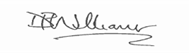 David WilliamsPermanent Secretary and Accounting Officer9 July 2024Report of the Actuary IntroductionThis statement has been prepared by the Government Actuary’s Department (GAD) at the request of the Ministry of Defence (MOD). It provides a summary of GAD’s assessment of the Scheme liability in respect of the Armed Forces Pension Scheme (AFPS) as at 31 March 2024, and the movement in the Scheme liability over the year 2023-24, prepared in accordance with the requirements of Chapter 12 of the 2023-24 version of the Financial Reporting Manual. The AFPS is a defined benefit scheme providing pension and lump sum benefits on retirement, death and resignation. The Scheme is wholly unfunded. I am not aware of any informal practices operated within the Scheme which lead to a constructive obligation.The assessment has been carried out by calculating the liability as at 31 March 2023 based on the data provided as at 31 March 2023 and rolling forward that liability to 31 March 2024.Membership dataTables A to C summarise the principal membership data as at 31 March 2023 used to prepare this statement.Table A – Active members* Pensionable pay is the full-time equivalent figure.
Table B – Deferred members* Pension amounts include the pension increase granted in April 2023.	Table C – Pensions in payment* Pension amounts include the pension increase granted in April 2023.MethodologyThe present value of the liabilities as at 31 March 2024 has been determined using the Projected Unit Credit Method (PUCM), with allowance for expected future pay increases in respect of active members, and the demographic and financial assumptions applying as at 31 March 2024. The current service cost (expressed as a percentage of pensionable pay) in respect of accruing costs in the year ended 31 March 2024 was determined using the PUCM and the demographic and financial assumptions applicable at the start of the year, that is, those adopted as at 31 March 2023 in the 2022-23 accounts.This statement takes into account the benefits normally provided under the Scheme, including age retirement benefits, ill-health retirement benefits and benefits applicable following the death of the member. It does not include the cost of injury benefits (in excess of ill-health benefits). It does not include premature retirement and redundancy benefits in respect of current active members, although the assessment of liabilities includes pensions already in payment in respect of such cases.Financial assumptionsThe principal financial assumptions adopted to prepare this statement are shown in Table D.Table D – Principal financial assumptionsThe assumptions for the discount rate and pension increases are specified by HM Treasury in the PES (2023) 10, dated 4 December 2023 and remain unchanged for these accounts. The assumptions reflect market conditions at the previous 30 November and are typically not amended for any changes between November and the accounting date.The long-term salary assumption is set by MOD, having taken actuarial advice, and is intended to be an average over the future careers of scheme members, with a recognition that increases in any particular year may be lower or higher than the assumption. The assumption allows for a reduction in our view of the long-term salary increases as well as lower short-term forecasts from the Office for Budget Responsibility (relative to CPI inflation).The assessment of the liabilities allows for the known pension increases up to and including April 2024.Additionally, for the accounts as at 31 March 2024, allowance has been made for known inflation experience up to March 2024 to inform, in part, the pension increase that is expected to apply in April 2025. This is different to the approach taken for the accounts as at 31 March 2023, where instead only known inflation up to September 2022 (which informed the next known pension increase taking effect in April 2023) was taken into account when rolling forward the past service liabilities. Demographic assumptionsTable E summarises the mortality assumptions adopted to prepare this statement, which were derived from the specific experience of the Scheme membership. The table refers to the standard mortality tables prepared by the Continuous Mortality Investigation (part of the Actuarial Profession) known as the ‘S3 tables’ with the percentage adjustments to those tables derived with reference to Scheme experience.Table E – Post-retirement mortality assumptionsThe assumptions in Table E above, and the other demographic assumptions such as commutation and family statistics, are in line with those recommended for the 31 March 2020 funding valuation of the Scheme. Note that the accounts as at 31 March 2023 were based on the assumptions adopted for the 2020 valuation. Mortality improvements are assumed to be in line with the latest 2020-based projections for the United Kingdom published by the ONS in December 2022. This is a consistent assumption to that used for the 2022-23 accounts.The scheme’s actuarial factors were updated in 2023-24, allowing for the updated SCAPE discount rate and assumption changes as part of the 2020 actuarial valuation. The factors are only used in the calculation of the McCloud cost, and the impact of updating the factors is very small compared to the overall liability (less than 0.01%). Therefore these updated factors have not been allowed for in calculating the accounting position as at 31 March 2024.LiabilitiesTable F summarises the assessed value as at 31 March 2024 of benefits accrued under the scheme prior to this date based on the data, methodology and assumptions described in paragraphs 4 to 15. The corresponding figures for the previous year are shown for comparison. The liabilities at 31 March 2023 and 2024 both include an allowance for the higher cost of benefits accruing under McCloud.	Table F – Statement of Financial PositionAccruing costsThe cost of benefits accrued in the year ended 31 March 2024 (the current service cost) is assessed as 41.3% of pensionable pay. For the avoidance of doubt, the actual rate of contributions payable by employers and employees is not the same as the current service cost assessed for the accounts. A current service cost below (or above) the total contribution rate does not indicate that the MOD has paid more (or less) than the costs of benefits accrued during the year. The actual employer contribution rate was determined as part of a funding valuation using different assumptions. Members do not contribute to the Scheme. Table G shows the employer and employee contributions during the year 2023-24 as a percentage of pensionable pay and compares the total contributions with the current service cost assessed for the 2023-24 accounts.Table G – Contribution rateThe key difference between the assumptions used for funding valuations and accounts is the discount rate, although price inflation and salary increases are also determined differently. The discount rate for accounts is set each year by HM Treasury to reflect the requirements of the accounting standard IAS 19.The pensionable payroll for the financial year 2023-24 was £6.5 billion (derived from contributions payable by employers over the year). Based on this information, the accruing cost of pensions in 2023-24 (at 41.3% of pay) is assessed to be £2.7 billion.Past service costs arise when an employer undertakes to provide a different level of benefits than previously promised. I am not aware of any events that have led to a material past service cost over 2023-24.  I am not aware of any events that have led to a material settlement or curtailment gain or loss over 2023-24.Sensitivity analysisThe results of any actuarial calculation are inherently uncertain because of the assumptions which must be made. In recognition of this uncertainty I have been asked to indicate the approximate effects on the actuarial liability as at 31 March 2024 of changes to the most significant actuarial assumptions.The most significant financial assumptions are the discount rate, general earnings increases and pension increases (currently based on CPI).  A key demographic assumption is pensioner mortality. Table H shows the indicative effects on the total liability as at 31 March 2024 of changes to these assumptions (rounded to the nearest 0.5%).		        	  			Table H – Sensitivity to significant assumptions* Opposite changes in the assumptions will produce approximately equal and opposite changes in the liability.The discount rate sensitivity shown implies a Scheme duration of around 17 years.Covid-19 and climate changeCovid-19 and climate change are areas where there remains significant uncertainty, which could affect both future economic and demographic experience. In line with previous years, the assumptions used in the preparation of the 2023-24 Resource Accounts allow for the current impacts of Covid-19 and climate change to the extent that they are reflected in the market data used to set or derive assumptions. The current population mortality projections make a short-term allowance for the impact of the Covid-19 pandemic. When deriving the ONS 2020-based mortality improvement projections, a panel of mortality experts gave their views on the impact of Covid-19 pandemic on mortality rates in the short-term. Based on this, short-term adjustments were made to the 2019 to 2024 period to allow for estimated deaths in 2021 and an averaging of the experts’ views on estimated improvements by age group over this period. The result is that the projected mortality rates for 2022 are broadly in line with those assumed for 2019 and, after 2022, improvements will be in line with those projected assuming Covid-19 had not occurred. A death rate from Covid-19 in excess of that already allowed for in the mortality assumptions would emerge as an experience gain in future accounting periods. I expect that the long-term impact of the Covid-19 pandemic on life expectancy will continue to evolve as experience and evidence emerges into the future. Joanne Rigby FIAActuaryGovernment Actuary’s Department30 April 2024Statement of Accounting Officer’s Responsibilities Under the Government Resources and Accounts Act 2000, the Ministry of Defence, with the consent of HM Treasury, has directed the Armed Forces Pension Scheme to prepare for each financial year a statement of accounts in the form and on the basis set out in the Accounts Direction. The accounts are prepared on an accruals basis and must give a true and fair view of the state of affairs of the combined Schemes and its net resource outturn, Statement of Financial Position and cashflows for the financial year. In preparing the Accounts the Accounting Officer is required to comply with the requirements of the Government Financial Reporting Manual and in particular to:Observe the Accounts Direction issued by HM Treasury including the relevant accounting and disclosure requirements, and apply suitable accounting policies on a consistent basis;Make judgements and estimates on a reasonable basis;State whether applicable accounting standards, as set out in the Government Financial Reporting Manual, have been followed or disclose and explain any material departures in the Accounts;Prepare the Accounts on a going concern basis; andConfirm that the Annual Report and Accounts as a whole is fair, balanced and understandable and take personal responsibility for the Annual Report and Accounts and the judgements required for determining that it is fair, balanced and understandable.HM Treasury has appointed the Permanent Secretary of the Department as Accounting Officer for the Armed Forces Pension Scheme. The responsibilities of an Accounting Officer, including responsibility for the propriety and regularity of the public finances for which the Accounting Officer is answerable, for keeping proper records and for safeguarding the assets of the pension scheme, are set out in Managing Public Money published by HM Treasury. So far as I am aware, there is no relevant audit information of which the Scheme’s auditor is unaware. I have taken all steps that I ought to have taken to make myself aware of any relevant audit information and to establish that the Scheme’s auditor is aware of that information.I take personal responsibility for the Annual Report and Accounts and the judgements required for determining that they are fair, balanced and understandable. I can confirm that the Annual Report and Accounts as a whole are fair, balanced and understandable.Governance StatementScope of ResponsibilityAs the Accounting Officer for the Armed Forces Pension Scheme (AFPS) and the Armed Forces Compensation Scheme (AFCS), collectively “the Scheme”, I am required to provide assurances about the stewardship of the Scheme. These assurances are provided in this Governance Statement, in line with HM Treasury guidance. I also have responsibility for maintaining a sound system of governance that supports the achievement of the Scheme policies, aims and objectives, whilst safeguarding the public funds and departmental assets for which I am personally responsible, in accordance with the responsibilities assigned to me in Managing Public Money. Where necessary I, or officials on my behalf, engage with HM Treasury officials on funding and policy issues pertaining to the Scheme.In discharging this responsibility, I am responsible for putting in place proper arrangements for the governance of the Scheme affairs which facilitate the effective discharge of their statutory functions and which include arrangements for the management of risk.The Scheme has adopted the Corporate Governance Code for Central Government as far as is practicable in the context of a pension scheme. The Defence Business Services (DBS) Management Board have operated in accordance with the recognised precepts of good corporate governance: leadership, effectiveness, accountability and sustainability.The Purpose of the Governance FrameworkThe governance framework comprises the systems and processes, and culture and values, by which the Scheme is administered and controlled. It also includes the activities by which they account to Parliament. The governance framework has been in place for the Scheme for the year ended 31 March 2024 and up to the date of the approval of the annual accounts.The system of internal control is a significant part of the governance framework and is designed to manage risk to a reasonable level. It cannot eliminate all risk of failure to achieve policies, aims and objectives and therefore can only provide reasonable, and not absolute, assurance of effectiveness. The system of internal control is based on an ongoing process designed to identify and prioritise the risks to the achievement of the Scheme policies, aims and objectives, to evaluate the likelihood of those risks being realised and the impact should they be realised, and to manage them efficiently, effectively and economically.The Scheme Governance FrameworkI delegated budget holder and delivery authority responsibility of the Scheme to the Chief Executive Officer (CEO) of the DBS, who sub-delegated the administrative management of the Scheme to DBS Head of Armed Forces & Veterans Services (AFVS) Team. Director General Finance delegated the role of Senior Finance Officer (SFO) for the Scheme to DBS Head of Finance & Corporate Services (FCS) Team. Administration of the Scheme is delivered through a combination of Ministry of Defence (MOD) civilian personnel and contractors, Shared Services Connected Ltd (SSCL), via a commercial partnering agreement which came into effect on 1 June 2020.  The arrangement for joint working with SSCL is governed by commercial agreements and is managed by DBS Military Personnel & Veterans Operations Board (MP&V OB). 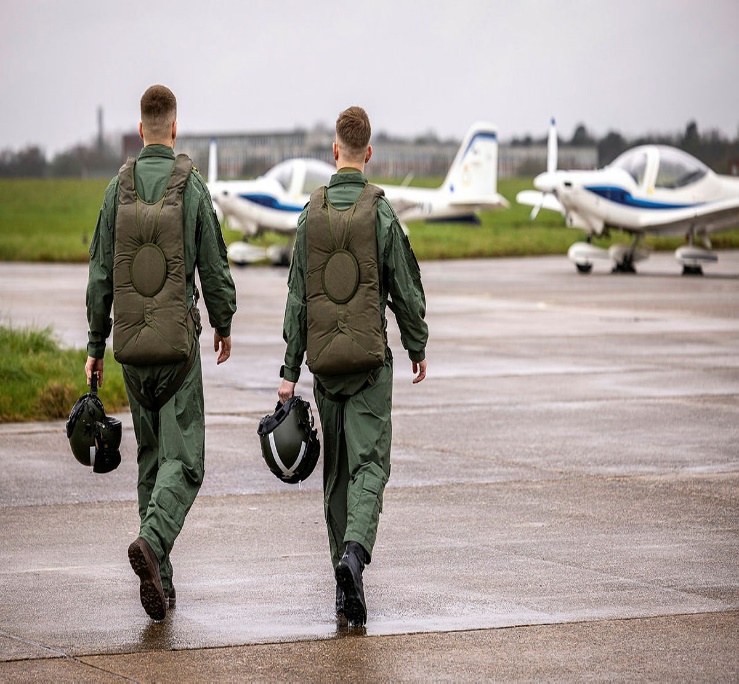 Boards and CommitteesThe DBS Board was formed in December 2023 and replaced the separate Management and Corporate Boards. It gives strategic direction, sets risk appetite and oversees and ensures the good conduct of DBS business and development of a corporate strategy for future business success. It is chaired by the CEO and comprises the DBS Executive Heads and the Scheme’s SFO. Three Non-Executive Directors (NEDs) and a MOD NED (the Head Office Business Operations Deputy Director) attend the board four times a year. The Board is responsible for managing DBS within departmentally agreed financial limits, and is the primary authority for day-to-day management of DBS. The Board met once a month since its formation in December 2023 and was attended by the NEDs in December 23 and February 24. Defence Audit & Risk Assurance Committee (DARAC) is responsible for making a recommendation to the Accounting Officer for approval of the AFPS Accounts prior to publication. The DARAC gains assurance on the reliability of the financial and reporting disclosures from the DBS Audit & Risk Assurance Committee (ARAC) review. The DARAC comprises a Non-Executive Chair and five other NEDs. The DARAC is also attended by the Permanent Secretary for Defence or the MOD Director General Finance, the Head of Government Internal Audit Agency (GIAA) and a representative from the NAO.  DBS Audit & Risk Assurance Committee (ARAC), a committee of the DBS Board, comprises two Non-Executives and one MOD Non-Executive, and is attended by members of the DBS Board. The chair of the Pensions Board also has a standing invitation and attends at least once per year. The ARAC supports the CEO in discharging their responsibilities for Risk, Control, and Governance by reviewing the comprehensiveness, reliability and integrity of DBS’s Risk, Audit, and Assurance framework, agreeing priority risk areas for the GIAA annual programme, reviewing the outcome of work by GIAA and the NAO and following progress on completion of actions. The ARAC reviewed the 2023-24 AFPS Accounts prior to approval by the DARAC. The ARAC met six times between April 2023 and March 2024.DBS Delivery and Release Board (DRB), a committee of the DBS Board, manages the delivery of the services as outlined in the Service Delivery Contract. The Contract Performance Management Team within DBS actively monitors the performance of SSCL against the 62 KPIs, 37 Reportable Subsidiary Performance Indicators (RSPIs) and a selection of other lower-level performance indicators contained within Schedule 2.2 to the Service Delivery Contract.  Any failure to meet Performance Measures, and actions to ensure future compliance, are discussed at the monthly Service Delivery Working Group attended by representatives from both DBS and SSCL and reported to the DRB. The DRB is also responsible for resolving issues relating to the delivery of SDC services, driving solutions and monitoring risks and issues to ensure any threats to service delivery are addressed and opportunities are acted upon as appropriate escalating to the DBS Board where the impacts are assessed, and appropriate mitigating actions agreed. The AFPS Accounts Committee, a committee of the DBS Board, undertakes a detailed review of financial performance of the Scheme on a monthly basis. Membership of the AFPS Accounts Committee includes two DBS Board members: Head of DBS FCS Team (as Scheme SFO), and Head of Commercial Strategy and Workplace Programme (as an independent). Escalations and a monthlysummary report from the AFPS Accounts Committee are submitted to the DBS Board for review, decision and endorsement. The Scheme Advisory Board and the Pensions Board. The Government introduced a framework for the governance and administration of public service pension schemes under the Public Service Pensions Act 2013, which also provides an extended regulatory oversight by the Pensions Regulator. The Scheme Advisory Board is responsible for advising the Scheme Manager in relation to the desirability of changes to the Scheme. The Pensions Board meets quarterly and is responsible for assisting the Scheme Manager with compliance of the Scheme rules and legislation relating to the governance and administration of the Scheme, including any requirements imposed by the Pensions Regulator. The Pensions Board produces an Annual Report of its activities which is publicly available.Financial Management The Scheme financial management arrangements conform to the requirements of HM Treasury as laid out in “Managing Public Money”. The DBS Head of FCS Team is the SFO for the Scheme and is a key member of the DBS Board. The Scheme financial management reports provide the level of detail for effective oversight and are reviewed by the AFPS Accounts Committee on a monthly basis. SSCL provides an operations dashboard of pension volumes/values which is reviewed by the DRB on a monthly basis. Performance against Key Performance Indicators are reviewed by the DBS Board. Management’s confidence in the financial/management information and reporting is supported through the work of these Committees/Boards and is reviewed by DIA as part of a rolling three-year audit programme of the Scheme.The Pensions Finance Team, with input from GAD and challenge from HM Treasury and the Office for Budget Responsibility, refined future forecasts to take into account new and emerging trends, central assumptions and anticipated changes in behaviour as a result of perceived and actual changes to the Scheme. The Pensions Finance Team falls under the responsibility of DBS Head of FCS Team but worked closely with the DBS AFVS Team throughout the financial year to ensure emerging issues were factored into in-year forecasts. Pensions Finance and the AFVS Team also liaised with other major UK Public Pension Schemes and the PensionsBoard Chair throughout the year to identify best practice on several ongoing initiatives. Risk AssessmentRisk assessment processes within DBS are in place throughout the year. Risks are identified and recorded on business area risk registers. The most critical are escalated to the DBS Board where the impacts are assessed, and appropriate mitigating action taken. The DBS ARAC has oversight of all corporate level risks raised within DBS. Any risks not capable of being wholly managed or mitigated by DBS would be escalated to the Defence Functions for managing, with ongoing monitoring activity being undertaken by the Enterprise Risk Management team for all risks transferred to Functions. No risks were formally escalated for action by Functions during 2023-2024, however work is underway to ensure wider risks relating to DBS are captured within the Defence Function registers.The Risk and Control FrameworkA framework of internal controls within the Scheme’s day to day operations (including authorisations, reconciliations, and separation of duties) controls the risks of fraud or error. The framework is documented to current best practice standards and is incorporated within the process guides provided for staff. There are multiple layers to the control framework, including control self-assessment activity, control mapping to risks, and the identification and mapping of processes to controls to a business analysis standard. The DBS Process Controls Management Team undertake process control mapping over key processes, as agreed with the contractor, each year, updating the internal control framework they oversee. Risk owners and control managers are identified as part of the risk management process. Formal risk management training is provided to project and operational teams. Risk management information and guidance is available to all on the MOD intranet. Oversight of the Scheme rules and policies and advice on their application is provided by the Chief of Defence People (CDP) Service Personnel Policy branch.The DBS Enterprise Risk Management Strategy Framework is compliant with MOD’s Directive JSP892 and the Orange Book. During the year the DBS Management Board ensured that the key principles of the Framework were used to underpin the way in which risks are managed within DBS. The DBS Board also reviewed and refreshed the DBS risk appetite statement and the DBS Risk and Assurance team have enhanced assurance processes across all aspects of operational control.Issues were identified over the efficacy of some of the controls within the AFVS control framework identified via assurance activity. These controls related to Pensions Sharing On Divorce, Early Payment of Preserved Pension, and Guaranteed Income Payments. Robust action plans were developed in response to the findings to strengthen the controls and improve the risk control framework. Fraud  All staff within MOD have direct access to the Department’s Confidential Hotline which is the single place to report fraud, bribery, corruption, theft, and irregularity within the MOD, including by the public. Suspicions or concerns can be reported anonymously or confidentially. Potential AFPS and AFCS fraudulent claims are reported to Confidential Hotline for investigation. The Scheme participates in the Cabinet Office’s biannual National Fraud Initiative (NFI). This initiative allows the Scheme to submit approved data to the Cabinet Office who match it against other data sources to ensure the payments are still being made to the individual originally entitled to the pension. There is currently one potential fraud case under investigation identified through the NFI exercise.The Scheme also participates in the Department for Work and Pensions cross-government ‘Tell Us Once’ service. This allows citizens on a voluntary basis to inform central and local government of bereavement in a single engagement, either at the point of registering a death with a Registrar, by telephone or via the internet, reducing the number of days between the death of a pensioner and the Scheme being informed. The aim is to stop or reduce the number and value of overpayments and associated activities and costs of recovery.Information AssuranceData is managed in accordance with the principles of the National Institute of Standards and Technology (NIST) and Departmental Policies. The CEO is the Senior Information Risk Owner (SIRO) for DBS, with Information Asset Owners (IAOs) and DBS Risk Management (RM) Team supporting the SIRO. Information Assurance (IA) training remains a mandatory requirement. The IA team have produced additional training aids for Cyber Awareness, Security Briefing, updated DBS induction process and specific IAO training and guidance.The IA team continue to focus on the IA governance structure, IA risk management and upward reporting through the IAOs, DBS RM Team, SIRO, MOD Head Office and to the MOD Chief Information Officer (CIO). Building on the identification of the information assets within DBS, where required, Memoranda of Understandings (MOUs) or contracts are now in place with third parties and Delivery Partners responsible for handling DBS information assets and work is underway to implement a programme of assurance activity to ensure on-going protection of the information and compliance with General Data Protection Regulation (GDPR). Work continues to identify areas for improvement across DBS and how Information Assurance and Security and Data Protection is integrated across the organisation. The team continues to document evidence against the measures under NIST, Government Functional Standard GovS 007: Security, Cyber Security and GDPR. There were forty-four incidents reported internally to the MOD Data Protection Officer Team (DPOT) during the year, thirty-nine of these relate to incidents involving the Armed Forces Compensation Scheme and five related to the Armed Forces Pension Scheme. The incidents were categorised as; ‘data handling incidents / internal process failures’ created by human error; ‘files declared as unlocated in the building or at Restore (archiving facility) and subsequently found’; ‘correspondence lost by Royal Mail’ which have no culpability for Defence Business Services (DBS) and ‘mis-sent correspondence’. Given the high volume of case work processed on an annual basis, the number of incidents was deemed very low.    Regular security improvement meetings are held with the DBS AFVS operational and policy teams and DBS Integrated Assurance team (IA and Security policy leads). These meetings review the plan to improve operational processes, reduce hardcopy holdings and reduce personal data incidents.Business Continuity AFPS output from DBS sites at Norcross and Glasgow and development and implementation of the Compensation and Pensions System (CAPS) pensions and allowances solutions at DBS Gosport are governed by Business Continuity (BC) measures outlined in the DBS Business Continuity Management Strategy. The strategy review/update for 2023-24 is based on full compliance with the Joint Services Publication (JSP) 503. It was released at V6.0 on 1 July 2023. BC Business Impact Analysis (BIA) for Contractor (SSCL) pensions operations were completed in November 2023 and the DBS Authority pensions operations completed in February 2024.The CAPS Disaster Recovery (DR) Plan was reviewed/updated to V2.0 on 1 August 2023. The plan was subject to test on 7 April 2023 as part of a wider, DR failover test event. SSCL and the DBS Authority declared the test a success, a comprehensive action plan has been produced from lessons learned and all actions are now complete. The SSCL Business Process Outsourcing (BPO) Service Delivery BC Plan is complete and was released at V2.0 on 22 September 2023. The plan covers the Joint Personnel Administration Centre (JPAC), the JPAC Enquiry Centre (JPAC EC) and back-office pensions activity. It was last exercised on 21 August 2023.As a result of Covid-19 lessons-learned, DBS continue to support smarter working and the implementation of some elements of safe systems of working such as sanitary regimes. DBS remains alert to future pandemic risk and are able to reinstate all safety/mitigation measures to their full extent at short notice. This includes for pensions operations.  Review of EffectivenessAs Accounting Officer, I have responsibility for reviewing the effectiveness of the governance framework. My review is informed by the MOD Chief Operating Officer who has oversight and ownership of DBS, the executive managers within the DBS who have responsibility for the development and maintenance of the internal control framework, the DBS ARAC who are responsible for reviewing assurances as to its effectiveness over governance and for advising the DBS Board and DBS CEO accordingly, the DARAC who are responsible for reviewing and endorsing the year end accounts, the work of the internal auditors, and comments made by the external auditors in their management letter and other reports. AuditThe Government Internal Audit Agency (GIAA) provides AFPS with a rolling year on year programme of assurance, based on a three-year plan. The programme is reviewed by the Pensions Board Chair and the DBS ARAC, with progress reports into the DBS ARAC throughout 2023-24. The Group Chief Internal Auditor – Ministry of Defence, GIAA or one of his Senior Managers, attends meetings of the DBS ARAC and provides expert advice on audit issues.GIAA has reported their Annual Audit Opinion for the AFPS as one of Moderate Assurance based on the evaluation of the results of a small number of AFPS audits and the business areas implementation of assigned management actions. Whilst audit activities were limited in number and scope, GIAA reported in the main that adequate control frameworks were in place for the pension administration processes examined, including compliance with policy and procedures, pension administration and payment processes. However, opportunities were identified to strengthen controls around oversight and decision-making criteria within the Early Payment of Preserved Pension administration.A robust process was found to be in place to track and implement management actions, all of which were implemented within the timeframes agreed.GIAA has continued to strengthen working relationships with the DBS, AFVS Operational Audit & Assurance Team, who provide the 2nd line assurance to management over the AFPS and AFCS operational functions. Significant Governance IssuesI am pleased to report that there have been no significant governance issues arising during 2023-24. Overall, I have drawn assurance from the controls in place to govern the Scheme and I am content that there has been no reduction in their effectivenessSummaryAs a result of these reviews, I have concluded that the Scheme has operated in line with the Corporate Governance Code for Central Government, and the governance, risk management and internal control framework is well established and working effectively.David WilliamsPermanent Secretary and Accounting Officer9 July 2024Parliamentary Accountability and Audit ReportStatement of Outturn against Parliamentary SupplyThis section has been subject to audit.In addition to the primary statements prepared under International Financial Reporting Standards (IFRS), the Government Financial Reporting Manual (FReM) requires the Armed Forces Pension & Compensation Schemes to prepare a Statement of Outturn against Parliamentary Supply (SOPS) and supporting notes. The SOPS and related notes are subject to audit, as detailed in the Certificate and Report of the Comptroller and Auditor General to the House of Commons.The SOPS is a key accountability statement that shows, in detail, how an entity has spent against its Supply Estimate. Supply is the monetary provision (for resource and capital purposes) and cash (drawn primarily from the Consolidated Fund) that Parliament gives statutory authority for entities to utilise. The Estimate details supply and is voted on by Parliament at the start of the financial year.Should an entity exceed the limits set by their Supply Estimate, called control limits, their accounts will receive a qualified opinion.The format of the SOPS mirrors the Supply Estimates, published on gov.uk, to enable comparability between what Parliament approves and the final outturn.The SOPS contains a summary table, detailing performance against the control limits that Parliament have voted on, cash spent (budgets are compiled on an accruals basis and so outturn won’t exactly tie to cash spent) and administration.The supporting notes detail the following: Outturn by estimate line, providing a more detailed breakdown (SOPS 1); and a reconciliation of outturn to net cash requirement (SOPS 3).The SOPS provides a detailed view of financial performance, in a form that is voted on and recognised by Parliament. The financial review, in the Performance Report, provides a summarised discussion of outturn against estimate and functions as an introduction to the SOPS disclosures.Statement of Outturn against Parliamentary Supply for the year ended 31 March 2024Summary of Resource Outturn 2023-24This section has been subject to audit.Figures in the areas outlined in thick line cover the voted control limits voted by Parliament.  Refer to the Supply Estimates guidance manual, available on gov.uk, for detail on the control limits voted by Parliament.Net cash requirement 2023-24Administration costsAlthough not a separate voted limit, any breach of the administration budget will also result in an Excess Vote. As explained in the Report of the Managers on page 4, the costs of administering the Scheme is borne by the MOD and is reflected in the Department’s Annual Report and Accounts. The Notes on pages 36 to 38 form part of this Statement.Notes to the Statement of Outturn against Parliamentary SupplySOPS1.	  	Analysis of Resource Outturn by Estimate lineExplanation of the variance between Resource Estimate and outturn: The outturn is less than the Estimate due to:Pension contributions received by the Scheme being £190 million higher than that forecast at the original Estimate.Current service costs being £117m higher than that forecast at the original Estimate, this offsets against the increased contributions received due to the driver of this cost being the total pensionable pay-bill (of which the pension contributions are also derived).Interest cost (for AFPS) being £18 million lower than the Estimate primarily due to additional resource secured via the Supplementary Estimate to cover anticipated current service costs that did not materialise.SOPS2.  Reconciliation of outturn to net operating expenditureThe total resource outturn of £5,086 billion shown above in the SOPS summary table on page 35 is the same as the combined net expenditure shown in the Statement of Comprehensive Net Expenditure (SoCNE) on page 47. Therefore, no reconciliation table is required.SOPS3.  Reconciliation of net resource outturn to net cash requirementAs noted in the introduction to the SOPS above, Outturn and Estimates are compiled against the budgeting framework, not on a cash basis. Therefore, this reconciliation bridges the resource and capital outturn to the net cash requirement.Parliamentary Accountability DisclosuresThis section has been subject to audit. Losses statementSpecial PaymentsThere were no individual losses greater than £300,000 or special payments during 2023-24.The Certificate and Report of the Comptroller and Auditor General to the House of CommonsOpinion on financial statements I certify that I have audited the financial statements of the Armed Forces Pension Scheme (“the Scheme”) for the year ended 31 March 2024 under the Government Resources and Accounts Act 2000.The Scheme’s financial statements comprise the combined: Statement of Financial Position as at 31 March 2024;  Statement of Comprehensive Net Expenditure, Statement of Cash Flows and Statement of Changes in Taxpayers’ Equity for the year then ended; and the related notes including the significant accounting policies.The financial reporting framework that has been applied in the preparation of the combined financial statements is applicable law and UK adopted international accounting standards. In my opinion, the financial statements: give a true and fair view of the state of the Scheme’s affairs as at 31 March 2024 and its combined net expenditure for the year then ended; andhave been properly prepared in accordance with the Government Resources and Accounts Act 2000 and HM Treasury directions issued thereunder.Opinion on regularityIn my opinion, in all material respects, the Statement of Outturn against Parliamentary Supply properly presents the outturn against voted Parliamentary control totals for the year ended 31 March 2024 and shows that those totals have not been exceeded; andthe income and expenditure recorded in the financial statements have been applied to the purposes intended by Parliament and the financial transactions recorded in the financial statements conform to the authorities which govern them.Basis for opinionsI conducted my audit in accordance with International Standards on Auditing (UK) (ISAs UK), applicable law, Practice Note 15 (revised) The Audit of Occupational Pension Schemes in the United Kingdom and Practice Note 10 Audit of Financial Statements of Public Sector Bodies in the United Kingdom (2022). My responsibilities under those standards are further described in the Auditor’s responsibilities for the audit of the financial statements section of my certificate. Those standards require me and my staff to comply with the Financial Reporting Council’s Revised Ethical Standard 2019. I am independent of the Scheme in accordance with the ethical requirements that are relevant to my audit of the financial statements in the UK. My staff and I have fulfilled our other ethical responsibilities in accordance with these requirements.I believe that the audit evidence I have obtained is sufficient and appropriate to provide a basis for my opinion. Conclusions relating to going concern In auditing the financial statements, I have concluded that the Scheme’s use of the going concern basis of accounting in the preparation of the financial statements is appropriate. Based on the work I have performed, I have not identified any material uncertainties relating to events or conditions that, individually or collectively, may cast significant doubt on the Scheme’s ability to continue as a going concern for a period of at least twelve months from when the financial statements are authorised for issue. My responsibilities and the responsibilities of the Accounting Officer with respect to going concern are described in the relevant sections of this certificate.The going concern basis of accounting for the Scheme is adopted in consideration of the requirements set out in HM Treasury’s Government Financial Reporting Manual, which require entities to adopt the going concern basis of accounting in the preparation of the financial statements where it anticipated that the services which they provide will continue into the future.Other InformationThe other information comprises information included in the Annual Report, but does not include the financial statements and my auditor’s certificate and report thereon. The Accounting Officer is responsible for the other information.My opinion on the financial statements does not cover the other information and, except to the extent otherwise explicitly stated in my certificate, I do not express any form of assurance conclusion thereon. My responsibility is to read the other information and, in doing so, consider whether the other information is materially inconsistent with the financial statements or my knowledge obtained in the audit, or otherwise appears to be materially misstated. If I identify such material inconsistencies or apparent material misstatements, I am required to determine whether this gives rise to a material misstatement in the financial statements themselves. If, based on the work I have performed, I conclude that there is a material misstatement of this other information, I am required to report that fact. I have nothing to report in this regard.Opinion on other mattersIn my opinion, based on the work undertaken in the course of the audit:the parts of the Accountability Report subject to audit have been properly prepared in accordance with HM Treasury directions made under the Government Resources and Accounts Act 2000; and the information given in the Accountability Report for the financial year for which the financial statements are prepared is consistent with the financial statements and is in accordance with the applicable legal requirements. Matters on which I report by exceptionIn the light of the knowledge and understanding of the Scheme and its environment obtained in the course of the audit, I have not identified material misstatements in the Accountability Report. I have nothing to report in respect of the following matters which I report to you if, in my opinion:Adequate accounting records have not been kept by the Scheme or returns adequate for my audit have not been received from branches not visited by my staff; orI have not received all of the information and explanations I require for my audit; orthe financial statements and the parts of the Accountability Report subject to audit are not in agreement with the accounting records and returns; orthe Governance Statement does not reflect compliance with HM Treasury’s guidance.Responsibilities of the Accounting Officer for the financial statementsAs explained more fully in the Statement of Accounting Officer’s responsibilities, the Accounting Officer is responsible for:  maintaining proper accounting records; providing the C&AG with access to all information of which management is aware that is relevant to the preparation of the financial statements such as records, documentation and other matters;providing the C&AG with additional information and explanations needed for his audit;providing the C&AG with unrestricted access to persons within the Department from whom the auditor determines it necessary to obtain audit evidence; ensuring such internal controls are in place as deemed necessary to enable the preparation of financial statements to be free from material misstatement, whether due to fraud or error; preparing financial statements, which give a true and fair view in accordance with HM Treasury directions issued under the Government Resources and Accounts Act 2000;preparing the annual report, in accordance with HM Treasury directions issued under the Government Resources and Accounts Act 2000; and assessing the Scheme’s ability to continue as a going concern, disclosing, as applicable, matters related to going concern and using the going concern basis of accounting unless the Accounting Officer anticipates that the services provided by the Scheme will not continue to be provided in the future.Auditor’s responsibilities for the audit of the financial statementsMy responsibility is to audit, certify and report on the financial statements in accordance with the Government Resources and Accounts Act 2000. My objectives are to obtain reasonable assurance about whether the financial statements as a whole are free from material misstatement, whether due to fraud or error, and to issue a certificate that includes my opinion. Reasonable assurance is a high level of assurance but is not a guarantee that an audit conducted in accordance with ISAs (UK) will always detect a material misstatement when it exists. Misstatements can arise from fraud or error and are considered material if, individually or in the aggregate, they could reasonably be expected to influence the economic decisions of users taken on the basis of these financial statements.Extent to which the audit was considered capable of detecting non-compliance with laws and regulations including fraudI design procedures in line with my responsibilities, outlined above, to detect material misstatements in respect of non-compliance with laws and regulations, including fraud. The extent to which my procedures are capable of detecting non-compliance with laws and regulations, including fraud is detailed below.Identifying and assessing potential risks related to non-compliance with laws and regulations, including fraud In identifying and assessing risks of material misstatement in respect of non-compliance with laws and regulations, including fraud, I:considered the nature of the sector, control environment and operational performance including the design of the Scheme‘s accounting policies.  inquired of management, the Scheme’s head of internal audit and those charged with governance, including obtaining and reviewing supporting documentation relating to the Scheme’s policies and procedures on: identifying, evaluating and complying with laws and regulations; detecting and responding to the risks of fraud; andthe internal controls established to mitigate risks related to fraud or non-compliance with laws and regulations including the Scheme’s controls relating to the Scheme’s compliance with the Government Resources and Accounts Act 2000, Managing Public Money, the regulations set by The Pensions Regulator, the Naval and Marine (AFPS 75 and Attributable Benefits Scheme) Order 2010, the Army Pensions (AFPS 75 and Attributable Benefits Scheme) Warrant 2010, the Air Force (AFPS 75 and Attributable Benefits Scheme) Order 2010, the Armed Forces (Pension & Compensation) Act 2004, the Armed Forces Pension Regulations Statutory Instrument Order 2014, the Armed Forces Early Departure Payment (EDP) Scheme Regulations Statutory Instrument 2014, the Armed Forces (Transitional Provisions) Pensions Regulations Statutory Instrument 2015, the Armed Forces (Pension & Compensation) Act 2004 and the Public Service Pensions Act 2013.inquired of management, the Scheme’s head of internal audit and those charged with governance whether:they were aware of any instances of non-compliance with laws and regulations;they had knowledge of any actual, suspected, or alleged fraud,discussed with the engagement team regarding how and where fraud might occur in the financial statements and any potential indicators of fraud. As a result of these procedures, I considered the opportunities and incentives that may exist within the Scheme for fraud and identified the greatest potential for fraud in the following areas: posting of unusual journals, complex transactions and bias in management estimates.In common with all audits under ISAs (UK), I am required to perform specific procedures to respond to the risk of management override.I obtained an understanding of the Scheme’s framework of authority and other legal and regulatory frameworks in which the Scheme operates. I focused on those laws and regulations that had a direct effect on material amounts and disclosures in the financial statements or that had a fundamental effect on the operations of the Scheme. The key laws and regulations I considered in this context included Government Resources and Accounts Act 2000, Managing Public Money, Supply and Appropriation (Main Estimates) Act 2023, Public Service Pensions Act 2013, regulations set by The Pensions Regulator, the Naval and Marine (AFPS 75 and Attributable Benefits Scheme) Order 2010, the Army Pensions (AFPS 75 and Attributable Benefits Scheme) Warrant 2010, the Air Force (AFPS 75 and Attributable Benefits Scheme) Order 2010, the Armed Forces (Pension & Compensation) Act 2004, the Armed Forces Pension Regulations Statutory Instrument Order 2014, the Armed Forces Early Departure Payment (EDP) Scheme Regulations Statutory Instrument 2014, the Armed Forces (Transitional Provisions) Pensions Regulations Statutory Instrument 2015, the Armed Forces (Pension & Compensation) Act 2004, and Public Service Pensions Act 2013.I considered the control environment in place at the Scheme, the administrator and the actuary in respect of membership data, the pension liability, contributions due and benefits payable. Audit response to identified riskTo respond to the identified risks resulting from the above procedures: I reviewed the financial statement disclosures and testing to supporting documentation to assess compliance with provisions of relevant laws and regulations described above as having direct effect on the financial statements;I enquired of management, the Audit and Risk Assurance Committee and in-house legal counsel concerning actual and potential litigation and claims; I reviewed minutes of meetings of those charged with governance and the Board; and internal audit reports and I addressed the risk of fraud through management override of controls by testing the appropriateness of journal entries and other adjustments; assessed whether the judgements on estimates are indicative of a potential bias; and evaluated the business rationale of any significant transactions that are unusual or outside the normal course of business.I communicated relevant identified laws and regulations and potential risks of fraud to all engagement team members and remained alert to any indications of fraud or non-compliance with laws and regulations throughout the audit. A further description of my responsibilities for the audit of the financial statements is located on the Financial Reporting Council’s website at: www.frc.org.uk/auditorsresponsibilities. This description forms part of my certificate. Other auditor’s responsibilitiesI am required to obtain appropriate evidence sufficient to give reasonable assurance that the Statement of Outturn against Parliamentary Supply properly presents the outturn against voted Parliamentary control totals and that those totals have not been exceeded. The voted Parliamentary control totals are Departmental Expenditure Limits (Resource and Capital), Annually Managed Expenditure (Resource and Capital), Non-Budget (Resource) and Net Cash Requirement.I am required to obtain evidence sufficient to give reasonable assurance that the expenditure and income recorded in the financial statements have been applied to the purposes intended by Parliament and the financial transactions recorded in the financial statements conform to the authorities which govern them.I communicate with those charged with governance regarding, among other matters, the planned scope and timing of the audit and significant audit findings, including any significant deficiencies in internal control I identify during my audit.ReportI have no observations to make on these financial statements.Gareth Davies                                               11 July 2024Comptroller and Auditor GeneralNational Audit Office157-197 Buckingham Palace RoadVictoriaLondonSW1W 9SP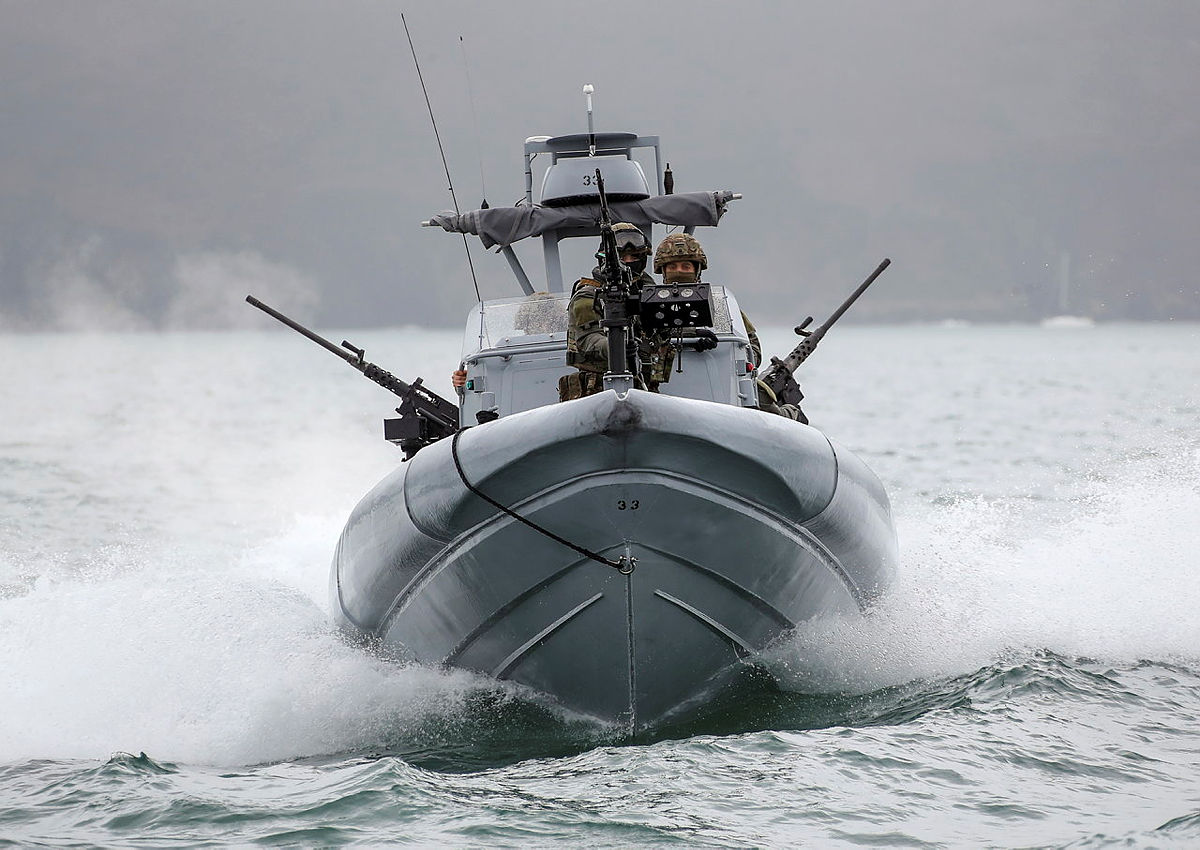 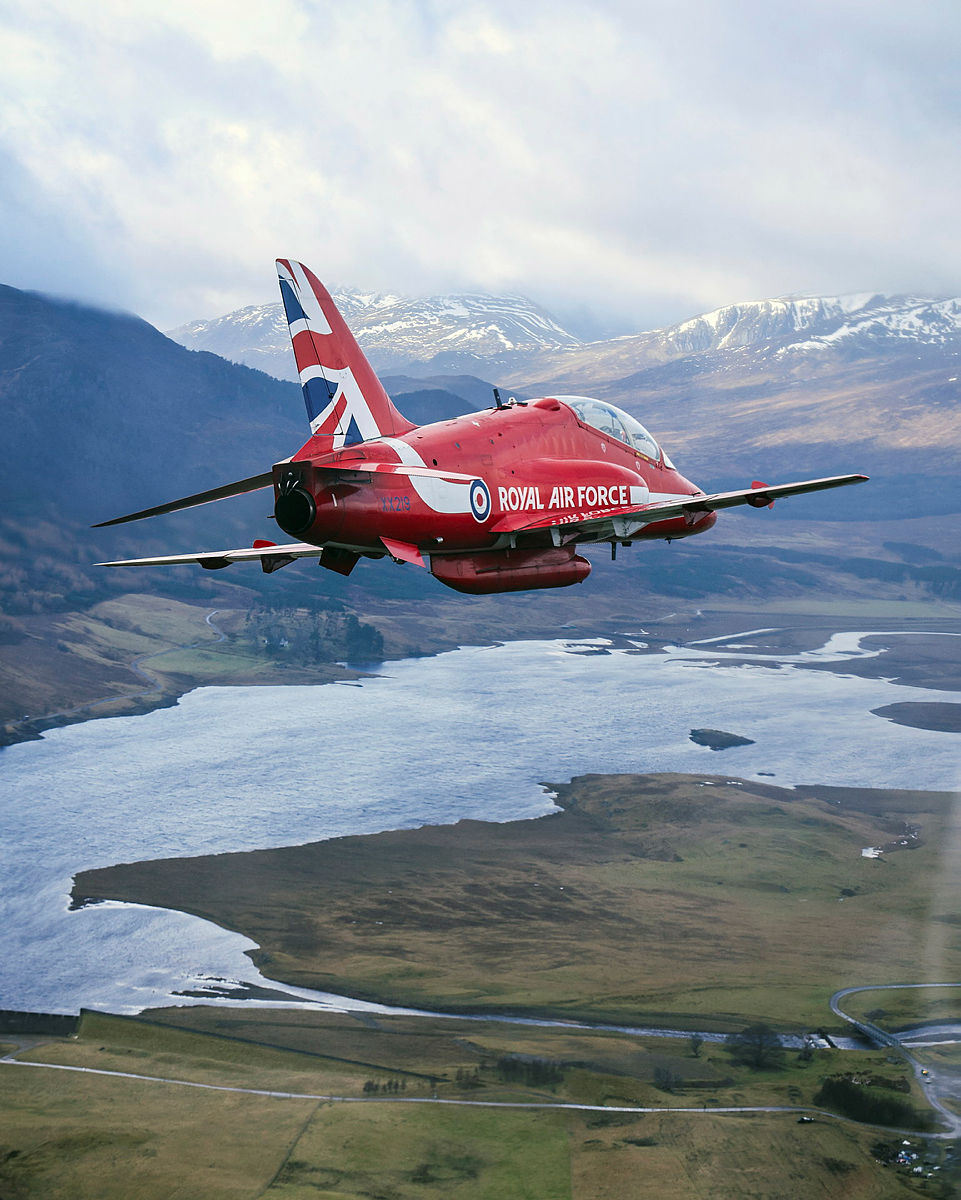 Financial StatementsCombined Statement of Comprehensive Net Expenditurefor the year ended 31 March 2024The notes on pages 51 to 66 form part of these financial statements.Combined Statement of Financial Positionas at 31 March 2024David WilliamsPermanent Secretary and Accounting Officer9 July 2024The notes on pages 51 to 66 form part of these financial statements.Combined Statement of Changes in Taxpayers’ Equityfor the year ended 31 March 2024The notes on pages 51 to 66 form part of these financial statements.Combined Statement of Cash Flowsfor the year ended 31 March 2024The notes on pages 51 to 66 form part of these financial statements.Notes to the Financial StatementsNote 1: Accounting Policies 1.1	  				Basis of Preparation of the Scheme Financial StatementsThe financial statements of the combined Scheme have been prepared in accordance with the relevant provisions of the 2023-24 Government Financial Reporting Manual (FReM) issued by HM Treasury. The accounting policies contained in the FReM apply International Financial Reporting Standards (IFRS) as adapted or interpreted for the public sector. IAS 19 Employee Benefits and IAS 26 Accounting and Reporting by Retirement Benefit Plans are of particular relevance to these statements. In addition to the primary statements prepared under IFRS, the FReM also requires the Scheme to prepare an additional statement – a Statement of Parliamentary Supply. This statement, and its supporting notes, shows Outturn against Estimate in terms of the net resource requirement and the net cash requirement.The Armed Forces Pension Scheme (AFPS) is a non-contributory, unfunded, defined benefit, pay-as-you-go, occupational pension scheme operated by the Ministry of Defence (MOD) on behalf of members of the Armed Forces who satisfy the membership criteria. Contributions to the Scheme by the employer are set at rates determined by the Scheme’s Actuary and approved by HM Treasury. The contributions partially fund payments made by the Scheme, the balance of funding being approved by Parliament through the annual Supply Estimates process. The administrative expenses associated with the operation of the Scheme are borne by the MOD and are reported in the Department’s Statement of Comprehensive Net Expenditure.The financial statements of the Scheme show the financial position of the AFPS at the year end and the income and expenditure during the year. The Statement of Financial Position (SoFP) shows the unfunded net liabilities of the Scheme; the Statement of Comprehensive Net Expenditure (SoCNE) shows, amongst other things, factors contributing to the change in the net liability analysed between the pension cost, enhancements and transfers in, and the interest on the Scheme liability. Further information about the actuarial position of the Scheme is dealt with in the Report of the Actuary, and the Scheme financial statements should be read in conjunction with that Report.The Armed Forces Compensation Scheme (AFCS) provides payments to Scheme members in compensation for deaths and injuries, occurring on or after 6 April 2005 and which are considered to be attributable to service in the Armed Forces.The AFCS is accounted for in the same way as the AFPS. Contributions are received from the employer at rates set by the Scheme’s Actuary, with the remaining balance of funding being approved by Parliament through the annual Supply Estimates process. Administration costs for the AFCS are also borne by the MOD and are reported in the Department’s SoCNE.1.2			   Going Concern The Statement of Financial Position as at 31 March 2024 shows a combined pension and compensation liability of £146.9 billion (2022-23: £158.8 billion). Other movements in the liability reflect the inclusion of liabilities falling due in the long-term, which are to be financed mainly by drawings from the Consolidated Fund. Such drawings will be grants of Supply approved annually by Parliament to meet the Scheme’s pension benefits, which come into payment each year.Under the Government Resources and Accounts Act 2000, no money may be drawn from the Fund other than as required for the service of the specified year or retained in excess of that need.In common with other public service pension schemes, the future financing of the Scheme’sliabilities is to be met by future grants of supply to be approved annually by Parliament. Such approval for amounts required for 2024-25 has already been given. It has accordingly been considered appropriate to adopt a going concern basis for the preparation of these financial statements.Note 2: Statement of Accounting PoliciesThe accounting policies contained in the FReM follow IFRS to the extent that they are meaningful and appropriate in the public sector context.  Where the FReM permits a choice of accounting policy, the accounting policy which has been judged to be most appropriate to the particular circumstances of the Scheme for the purpose of giving a true and fair view has been selected. The accounting policies adopted have been applied consistently in dealing with items considered material in relation to the Scheme financial statements.2.1	   Critical Accounting Judgments and Key Sources of Estimation UncertaintyThe preparation of these financial statements requires management to make judgements, estimates and assumptions that affect the application of policies and reported amounts of assets and liabilities, income and expenditure. These assessments are based on historical and other factors that are believed to be reasonable, the results of which form the basis for making judgements. The estimates and underlying assumptions are reviewed on an on-going basis. These estimates have the most significant impact on the valuation of the pension and compensation liabilities and the associated costs and actuarial gains/losses.2.2	  Changes in Accounting StandardsAccounting standards issued but not yet adopted by the FReM at the reporting date:IFRS 17 Insurance Contracts – there are no material balances within the AFPS financial statements affected by the changes to IFRS 17.IFRS 18 Presentation and Disclosure in Financial Statements – this standard will replace IAS1 Presentation of Financial Statements, and sets out requirements for the presentation and disclosure of information in financial statements to help ensure they provide relevant information that faithfully represents an entity’s assets, liabilities, equity, income and expenses. 2.3	  Contributions receivableEmployer’s normal pension contributions (SCAPE) are accounted for on an accruals basis in the period to which the associated salaries relate. Employer contributions are out of scope for IFRS 15 Revenue.Employees’ purchase of added years is accounted for on an accruals basis. Contributions deducted from employees’ salaries are in respect of ‘in-Scheme’ enhancements. The associated increase in the Scheme liability is recognised as expenditure. Neither Free-Standing Additional Voluntary Contributions (FSAVCs) nor payments to providers of stakeholder pensions are included in these financial statements. 2.4	  Transfers in Transfers in to the Scheme in respect of individual members are accounted for as income and expenditure (representing the associated increase in the Scheme liability) on a cash basis.2.5	  Other incomeOther income is accounted for on an accruals basis. To the extent that this income represents an increase in the Scheme liability, it is also reflected in expenditure.2.6  	Current service costThe current service cost is the increase in the present value of the Scheme liabilities arising from current members’ service in the current period and is recognised in the SoCNE. The cost is based on a discount rate of 4.15% pa (i.e. 1.70% in excess of CPI inflation). This was 1.55% pa (i.e. -1.30% in excess of CPI inflation) in 2022-23.2.7	  Past service costsPast service costs are increases in the present value of the Scheme liabilities related to employee service in prior periods arising in the current period as a result of the introduction of, or improvement to, retirement benefits. Past service costs are recognised in the SoCNE on a straight line basis over the period in which increases in benefit vests.2.8	  Pension financing costThe financing cost is the increase during the period in the present value of the Scheme liabilities because the benefits are one period closer to settlement and is recognised in the SoCNE. The financing cost is based on the discount rate of 4.15% pa (i.e. 1.70% in excess of CPI inflation). This was 1.55% pa (i.e. -1.30% in excess of CPI inflation) in 2022-23.2.9	  Other expenditureOther payments are accounted for on an accruals basis.2.10	  Scheme liabilityProvision is made for liabilities to pay pensions and other benefits in the future. The Scheme liability is measured on an actuarial basis using the Projected Unit Credit Method and as at 31 March 2024 was discounted at 5.10% pa (i.e. 2.45% in excess of CPI inflation). The discount rate at 31 March 2023 was 4.15% pa (i.e. 1.70% in excess of CPI inflation). Further details of the financial assumptions used are set out at note 12 to these financial statements and in the Report of the Actuary starting on page 17.2.11	  Pension benefits payablePension benefits payable are accounted for as a decrease in the Scheme liability on an accruals basis in the period to which they relate.2.12	  Unclaimed pension benefits Unclaimed pension benefits are accounted for as a decrease in the Scheme liability on an accruals basis for up to seven years past pension entitlement age. 2.13  	Pension payments to those retiring at normal retirement ageThe allocation of benefits between lump sum and pension is set out in the Scheme regulations. The transaction is accounted for as a decrease in the Scheme liability on an accruals basis.2.14	  Pension payments to and on account of leavers before normal retirement ageThe AFPS is a non-contributory pension Scheme; therefore no refund will be made to members on leaving the Scheme. Members may request that the value of their service be transferred to a salary related occupational pension scheme, or to a statutory scheme as long as the receiving scheme is not a funded defined contribution scheme. Transfers out of the Scheme are accounted for on a cash basis as a reduction in Scheme liability.2.15	  Lump sums payable on death in serviceLump sum payments on death in service are accounted for on an accruals basis. They are funded through normal pension contributions and are a charge on the pension provision.2.16	  Actuarial gains and lossesActuarial gains and losses arising from any new valuation and from updating the latest actuarial valuation to reflect conditions at the SoFP date are recognised in the SoCNE for the year.2.17	  Armed Forces Compensation SchemeA provision is made within these financial statements to provide for payments due to Scheme members in compensation for deaths and injuries, occurring on or after 6 April 2005 and which are considered to be attributable to service in the Armed Forces.2.18  Cash and cash equivalentsCash and cash equivalents comprise of cash in hand and current balances with banks and similar institutions, which are readily convertible to cash and are subject to insignificant risk of changes in value and have an original maturity of three months or less. For the purpose of the consolidated cash flow statement, cash and cash equivalents are stated net of bank overdrafts. Where relevant, bank overdrafts are included within payables on the Combined SoFP, and separately disclosed within note 10.2.19  Payables and receivablesPayables and receivables are held at amortised cost in accordance with ‘IFRS 9 Financial Instruments’. Owing to the immaterial size of such receivables balances and losses thereon, any expected credit losses are not considered to be material to the Scheme. Note 3: Contributions receivable£4.6 billion contributions are expected to be payable to the Scheme in 2024-25. During the year ended 31 March 2024, employer contributions were paid at a rate of 65.5% of pensionable pay (2022-23: 65.5%).Note 4: Transfers in (see also note 7)Note 5: Service costNote 6: EnhancementsNote 7: Transfers in - additional liabilityAmounts receivable in respect of inward transfers increase the pension liability to the same extent. This increase is reflected in the SoCNE as expenditure as part of the movements in the provision during the year.Note 8: Pension financing costStatement of Financial Position – Armed Forces Pension SchemeNote 9: ReceivablesOverpayments to pensioners are inherent in the nature of the Scheme. Payments to pensioners continue until notification of death is received or until non-return of a life certificate.Note 10: Cash and cash equivalentsNote 11: PayablesNote 12: Pension LiabilitiesNote 12.1:  Assumptions underpinning the pension liabilityThe AFPS is an unfunded defined benefit scheme. The Government Actuary’s Department carried out an assessment of the Scheme liabilities as at 31 March 2024. The Report of the Actuary starting on page 17 sets out the scope, methodology and results of the work the Actuary has carried out. The Scheme managers together with the Actuary and the Auditor have signed a Memorandum of Understanding that identifies, as far as practicable, the range of information that the Scheme managers should make available to the Actuary in order to meet the expected requirements of the Scheme Auditor. This information includes, but is not limited to, details of: Scheme membership, including age and gender profiles, active membership, deferred pensioners and pensioners;benefit structure, including details of any discretionary benefits and any proposals to amend the Scheme;income and expenditure, including details of expected bulk transfers into or out of the Scheme; andfollowing consultation with the Actuary, the key assumptions that should be used to value the Scheme liabilities, ensuring that the assumptions are mutually compatible and reflect a best estimate of future experience.The key assumptions used by the actuary were:* Life expectancies for active members have been calculated from a normal retirement age of 60 and 65 based on members aged 40 and 45 respectively as at 31 March 2024, who will reach age 60 and 65 respectively in 20 years’ time. Age 65 was introduced from March 2016.  The impact of Covid-19 has been considered by the Actuary, for further details see Report of the Actuary starting on page 17.These key assumptions are inherently uncertain, since it is impossible to predict with any accuracy future changes in the rate of salary increases, inflation, longevity or the return on corporate bonds. The Actuary uses professional expertise in arriving at a view of the most appropriate rates to use in the annual valuation of the Scheme liabilities. However, the Scheme managers acknowledge that the valuation reported in these financial statements is not certain, since a change in any one of these assumptions will either increase or reduce the liability. For example, on its own, even a small rise in the assumed rate of inflation will result in an increase in the pension liability.The assumption that has the biggest impact on the amount of the reported liability is the discount rate net of price inflation. As set out in the FReM, and as required by IAS 19, the discount rate net of price inflation is based on yields on high quality corporate bonds as at November 2023 and are not updated for the reporting date. The rates are set out in the above table. Any decrease in the discount rate net of price inflation leads to a significant increase in the reported liability.In accordance with IAS 19 the Scheme Managers are required to undertake a sensitivity analysis for each significant actuarial assumption as of the end of the reporting period, showing how the defined benefit obligation would have been affected by changes in the relevant actuarial assumption that were reasonably possible at that date. This analysis, including details of the methods and assumptions used in preparing the sensitivity analyses, the limitations of these methods, and the reasons for any changes in methods and assumptions used in preparing the sensitivity analyses, are included in the analysis of the pension liability below.Note 12.2: 	 Analysis of the provision for pension liability   Note: Sum of parts may not align with total due to rounding.Scheme liabilities accrue over employees’ periods of service and are discharged over the period of retirement and, where applicable, the period for which a spouse or eligible partner survives the pensioner. In valuing the Scheme liability, the Actuary must estimate the impact of several inherently uncertain variables into the future. The variables include not only the key financial assumptions noted in the table above, but also assumptions about the changes that will occur in the future in the mortality rate, the age of retirement and the age from which a pension becomes payable.The value of the liability on the SoFP may be significantly affected by even small changes in assumptions. For example, if at a subsequent valuation, it is considered appropriate to increase or decrease the assumed rate of inflation, or increases in salaries, the value of the Scheme liability will increase or decrease. The Managers of the Scheme accept that, as a consequence, the valuation provided by the Actuary is inherently uncertain. The increase or decrease in future liability charged or credited for the year resulting from changes in assumptions is disclosed in notes 12.7 and 12.8. The notes also disclose ‘experience’ gains or losses for the year, showing the amounts charged or credited for the year because events have not coincided with assumptions made for the last valuation. Note 12.3:	  Sensitivity Analysis A sensitivity analysis for each significant actuarial assumption as at the end of the reporting period is detailed below. The most significant assumptions are the discount rate, general earnings increases and pension increases (currently based on CPI).  A key demographic assumption is pensioner mortality. The table below shows the indicative effects on the total liability as at 31 March 2024 of changes to these assumptions (rounded to the nearest ½%).Opposite changes in the assumptions will produce approximately equal and opposite changes in the liability.Note 12.4:  Analysis of movements in the Scheme liabilityNote 12.5:  Analysis of benefits paidNote 12.6:  Analysis of payments to and on account of leaversNote 12.7:  Analysis of actuarial gains / (losses) Note 12.8:  History of experience gains / (losses)Statement of Financial Position – Armed Forces Compensation SchemeNote 13: ReceivablesNote 14: PayablesNote 15: Provision for liabilities and chargesArmed Forces Compensation SchemeThe Armed Forces Compensation Scheme (AFCS) was introduced from 6 April 2005 to provide compensation where service is the only or main cause of an injury, illness or death. As compensation for pain and suffering, the AFCS makes a lump sum payment for qualifying injuries and illnesses caused mainly by service. The value is determined by a tariff which has 15 levels. For more serious injuries and illnesses (within tariff levels 1-11) where a loss of earnings capacity may be expected, an ongoing Guaranteed Income Payment (GIP) is awarded.The Scheme is required to provide for the injuries to military personnel that have occurred whilst in service. The provision reflects claims that have been made based on injuries that have occurred, including those injuries occurred but not yet claimed. Military personnel have up to seven years to make a claim under the AFCS.Assumptions underpinning the provision for AFCS liabilityAs for previous years, the actuarial assumptions used in assessing liabilities for GIPs are consistent with those used for resource accounting in respect of the AFPS. Assumptions fall into two categories, financial and demographic. The main financial assumptions adopted as prescribed by HM Treasury are set out below. The key demographic assumption is in respect of mortality. The mortality assumptions adopted follow a consistent approach to the AFPS mortality assumptions for resource accounting as at 31 March 2024. Where members have been awarded a GIP but have not yet been discharged the liability has been estimated on the assumption that they are discharged on the accounting date.For incidents incurred but not yet claimed, the GIP and Lump sum liability is estimated using the assumption that the amount to be awarded will be consistent with historical awards and rejections based on a comparable level of injury being sustained.Note 16: 	Financial InstrumentsAs the cash requirements of the Scheme are met through the Estimates process, financial instruments play a more limited role in creating and managing risk than would apply to a non-public sector scheme of a similar size. There are no material financial instruments in relation to the Scheme.Note 17: Contingent Liabilities disclosed under IAS 37The MOD is currently defending claims in an Employment Tribunal relating to the lack of pension provision before 2015 for certain types of reserve service. The claims are brought by former and serving reservists and also challenge the basis on which attendance-based pay for reserves is calculated. As with any contingent liability which is related to live litigation, the potential crystallisation of the liability is dependent upon the outcome of the litigation, including any appeals. The hearing concluded in April 2023 however the Scheme has recently been informed that the tribunal will need to be reheard due to the premature retirement of the judge. The outcome of the rehearing is expected in summer 2024.Note 18: Related party transactionsThe Scheme falls within the ambit of the MOD which is regarded as a related party, and the Scheme has had various material transactions with the MOD during the year. During 2023-24, the Scheme received employer contributions (SCAPE) and employees’ contributions from the MOD in respect of active members of the AFPS. These contributions totalled £4.262 billion, £4.069 billion in 2022-23 (see note 3). AFPS also made repayment to MOD in regards to benefits that had been paid by the MOD on behalf of the AFPS. For transactions relating to 2023-24 these totalled £542.9 million, £538.3 million in 2022-23.None of the managers of the Scheme, key managerial staff or other related parties has undertaken any material transactions with the Scheme during the year. Certain key managerial staff and members of the DBS Executive Leadership Team are members of the Scheme. The benefits they are entitled to are not different to other members of the Scheme.Note 19: Events after the Reporting Period Revaluation of AFPS15 Accrued PensionsAccrued pensions of active members of the Armed Forces Pension Scheme 2015 (AFPS15) are revalued in April of each year based on Office for National Statistics (ONS) estimates of the September-to-September increase in average weekly earnings (AWE). ONS practice is to publish each year a provisional AWE figure for the September-to-September increase in November, followed by a revised figure in December. During work leading up to the laying of the Treasury revaluation order published in April 2023, it was noted that the Treasury revaluation orders for 2021 and 2022 specified an AWE figure based on provisional ONS figures, rather than revised ONS figures, which had been used in previous Treasury revaluation orders from 2015 to 2020. Although the legislation setting out the revaluation of public sector pension schemes does not specify a figure of AWE growth to be used for the purposes of revaluation, it is the Government’s view that the previous practice of using revised ONS estimates should have been maintained in 2021 and 2022.The Government announced on 6 July 2023 that they intend to correct the position affecting those currently active, deferred and pensioner members who were in active service at any point between 1 April 2020 and 31 March 2022. This will ensure all members receive the correct amount of pension. For a member who was in active service throughout the entire period, their accrued pension up to 31 March 2022 will be up to around 0.6% larger following this change. The cost to the Scheme as estimated by Government Actuary’s Department is £70 million. The Government implemented legislation to enable the correction of member records on 15 April 2024. The Scheme will recognise the additional past service costs in relation to the corrected amounts within the 2024-25 Accounts.Cost Cap Judicial ReviewIn December 2021 several unions filed for a joint judicial review against the Government on the inclusion of the 2015 Pension Remedy costs within the cost control mechanism at the 2016 valuations. The judicial review was heard in early 2023. A ruling against this remedy approach could have potentially resulted in higher costs of accrual from 1 April 2019 onwards. The claims made in the judicial review were dismissed by the High Court, in a judgment handed down on Friday 10 March 2023. Permission to appeal this judgment was granted by the Court of Appeal on 26 May 2023 but was rejected on 23 February 2024. The Fire Brigade Union requested permission to appeal to the Supreme Court in May 2024 but it is not yet known if this will be granted.Note 20: Date of authorisation for issueThe financial statements have been authorised for issue by the Accounting Officer on the same date as the C&AG’s certificate.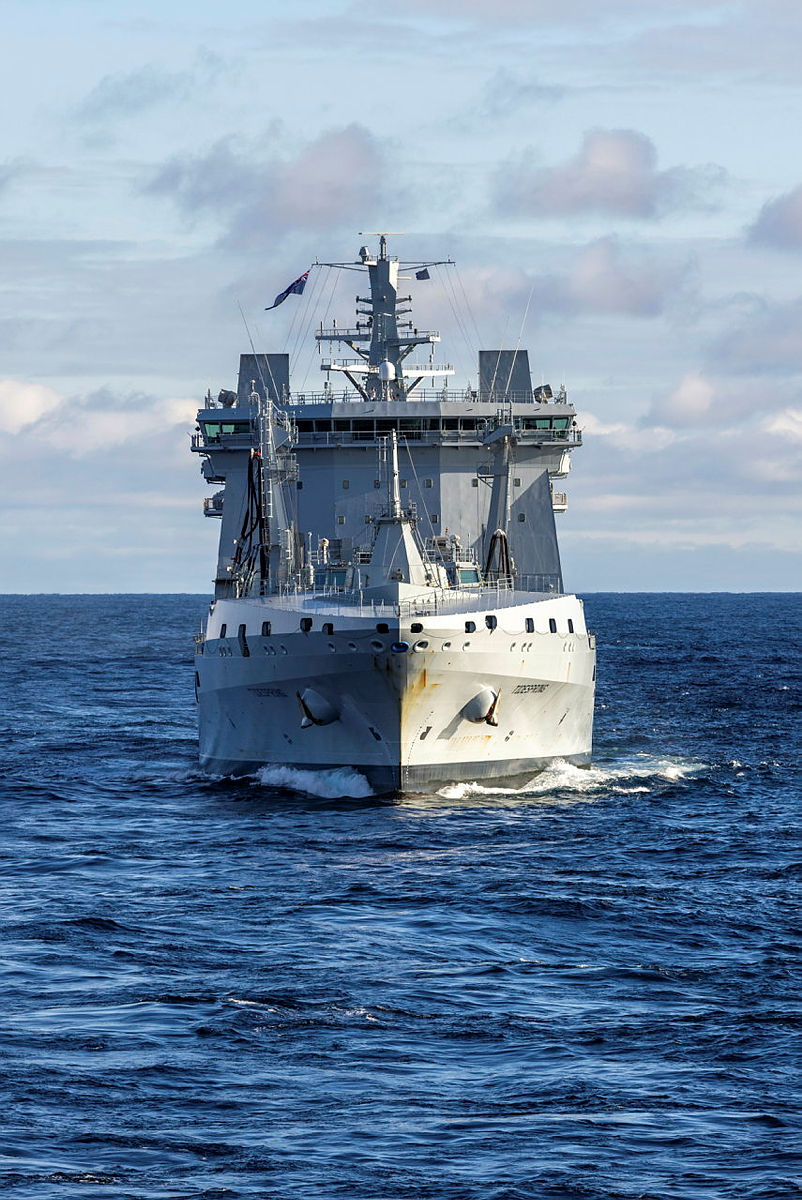 Annex AMembership Statistics (Movement In Year)Due to the complexity of the AFPS, the membership data below has moved away from an ‘individual’ being synonymous with a ‘member’. In order to show the movements within each category, the membership table shows ‘Benefits’ instead of ‘Members’. Individual members may be a member of more than one Scheme. A member may be entitled to more than one benefit under a Scheme.Where a member is divorced, and the ex-spouse is entitled to a proportion of the benefit, the deferred figures show both benefits when notified to AFPS post March 2006. Benefits in payment show both benefits. Where a member has not claimed benefits within seven years of pension age, the member is out of time to claim. This is an assumption for membership reporting and actuarial valuation purposes only.The databases used to manage Active and Deferred members are dynamic systems that allow records to be updated retrospectively. Therefore, the opening balances in the membership table will not match to the previous year’s closing balances. Active and Deferred benefits are held on a separate system to Benefits in Payment. Therefore, the movements between these categories will not reconcile due to timing differences.The Smaller Pension Schemes’ membership data as at 31 March 2024, equating to 67 active members, 110 deferred members and 1,335 benefits in payment, is excluded from the membership table. There are three groups, defined as follows:Active members’ benefits: benefits for personnel who are in service and which are reckonable for pension purposes.Deferred and unclaimed benefits: benefits due at some future date or that have not been claimed that are attributable to former active members or their divorced spouses/civil partners.Benefits in payment: payments to former active members or divorced spouses/civil partners plus other beneficiaries such as widow(er)s, survivors and other dependants of former active members.Membership Statistics NotesThe brought forward balances from 31 March 2023 have been restated to account for better information obtained from the membership databases. The databases used to manage member data records are dynamic systems that allow records to be updated retrospectively. It is, therefore, accepted that the opening balances will not reconcile to the previous year’s closing balances, hence the adjustment lines present in the membership table.Left active service with less than two years’ service, therefore accrued no pension benefits.Transfers Out are shown within the Deferred member benefit table above, however a small number are also captured within the 2023-24 Active member benefit table.  This is due to workflow timings, i.e. the members have left active service and immediately transferred out and have therefore not ‘reached’ Deferred member status.The 2023-24 adjustment for Deferred members is inclusive of 18,210 cases removed from the Deferred member cohort as a result of a targeted exercise to cleanse this cohort. In addition to this there were a further 1,068 cases removed following a review by the National Fraud Initiative advising that the member was deceased.Annex BInformation for MembersAFPS Additional Voluntary Contributions (AVCs)Added Pension: Under AFPS 15, Active members (including Reserves) are able to pay personal contributions in order to purchase Added Pension. This is a choice between increasing just their own benefits, or both theirs and their dependants’ benefits, and can be purchased by paying a lump sum or fixed monthly payments.Added Years: Added Years AVCs purchased prior to April 2015 will remain unchanged in accordance with the AFPS 75 and AFPS 05 rules. Service personnel will pay their AVCs and the additional years’ service will be added to the individual’s Scheme benefits when they leave Service.These AVCs and their associated liabilities are recognised in these Accounts.Freestanding Additional Voluntary Contributions (FSAVC)Active members may contribute to a FSAVC (or other private pension arrangement). The contribution is passed to the relevant institution and is a private arrangement between the member and the institution, and as such these transactions are not recognised in these Accounts.Stakeholder PensionsThe Stakeholder pension is a private pension. It was introduced by the government to help people save for their retirement. Scottish Widows is currently the provider of Stakeholder pensions to the Armed Forces. The contribution is passed to the relevant institution and is a private arrangement between the member and the institution, and as such these transactions are not recognised in these Accounts.Managers, Advisers and EmployersManagersAdvisersFurther informationType of spend2023-242023-242023-242022-232022-232022-23Type of spendEstimateOutturnVarianceEstimateOutturnVarianceType of spend£m£m£m£m£m£mResource AME5,1785,086928,6218,502119Net cash2,0221,5764461,5231,317206Type of spend2023-24Outturn2022-23Outturn2021-22Outturn2020-21Outturn2019-20OutturnType of spend£m£m£m£m£mNet expenditure5,0868,5026,7116,4976,848Net cash1,5761,3171,0589911,1542023-242022-232021-222020-212019-20Current service cost rate41.3%128.1%116.0%100.7%80.9%£m£m£m£m£mCurrent service cost2,6857,9537,0776,0504,701Contributions received4,2614,0693,9993,9373,793Type of spend2024-25Main Estimate2023-24OutturnType of spend£m£mNet expenditure5,2405,086Net cash1,8051,576Number
thousandsTotal pensionable pay* (p.a.)£ millionsMales1715,698Females23743Total1946,441Number
thousandsTotal deferred pension* (p.a.) 
£ millionsMales3391,033Females47179Total3861,212NumberthousandsAnnual pension* (p.a.)£ millionsMales            3444,294Females             20181Spouses & dependants             61452Total            4254,927Assumption31 March 2024p.a.31 March 2023p.a.Nominal discount rate5.10%4.15%Rate of increase in pensions in payment and deferred pensions (assuming CPI inflation)2.55%2.40%Rate of general pay increases3.55%3.65%Rate of short-term general pay increasen/an/aReal discount rate in excess of:CPI inflation 2.45%1.70%Long–term pay increases1.45%0.50%Expected return on assetsn/an/aBaseline mortalityStandard tableAdjustmentMalesRetirements in normal healthS3NMA_H85%Current ill-health pensionersS3NMA_H85%Future ill-health pensionersS3NMA_H85%DependantsS3NMA_H85%FemalesRetirements in normal healthS3NFA_H95%Current ill-health pensionersS3NFA_H95%Future ill-health pensionersS3NFA_H95%DependantsS3PFA_H88%31 March 2024£ billion31 March 2023£ billionTotal market value of assetsnilnilValue of liabilities144.6156.5Surplus/(Deficit)(144.6)(156.5)of which recoverable by employersn/an/a2023-24% of pay2022-23% of payEmployer contributions (excluding expenses and AFCS 2.0% allowance)63.5%63.5%Employee contributions 0.0%0.0%Total contributions63.5%63.5%Current service cost (expressed as a % of pay)41.3%128.1%Change in assumption Approximate effect on total liabilityApproximate effect on total liabilityFinancial assumptions(i)	    discount rate*:	+0.5% p.a. - 8.0%- £11.6 billion(ii)	(long-term) earnings increase*:	+0.5% p.a. + 0.3%+ £0.4 billion(iii)	pension increases*:	+0.5% p.a.
+ 8.0%+ £11.6 billionDemographic assumptions(iv) 	additional 1 year increase in life expectancy at retirement+ 2.0%+ £2.9 billionComposition of the DBS Board (Dec 23 Onwards)Composition of the DBS Board (Dec 23 Onwards)Meetings AttendedOut of a possibleRichard CornishChief Executive Officer (left post 29 Feb 24)22Andy KingChief Operating Officer (acting CEO from 1 Mar 24)44Joanne DaviesFinancial, Procurement & Civilian People Services Head44Andy DowdsCommercial Strategy Head and Workplace Programme SRO44Clare FinnFinance & Corporate Services Head44Graeme MacaulayProgramme Delivery Head44Suzanne SimsStrategy and Service Development Head34Andy WhiteDigital, Information & Technology Head44Brig. Pat WrightArmed Forces & Veterans Services Head44Fay SandfordMOD Non-Executive Director and Sponsor  22Helen AstonNon-Executive Director (from 1 Nov 23)22Mark Barclay Non-Executive Director  22John ClarkeNon-Executive Director22Composition of the DBS Corporate Board (April 23 to Nov 23)Composition of the DBS Corporate Board (April 23 to Nov 23)Meetings AttendedOut of a possibleJohn ClarkeNon-Executive Chair33Richard CornishChief Executive Officer 33Andrew StaffordFinancial, Procurement & Civilian People Services Head33Clare FinnFinance & Corporate Services Head23Fay SandfordMOD Non-Executive Director and Sponsor – DSOP  33Mark Barclay Non-Executive Director  33Ann HarrisNon-Executive Director 33Nik BenfordNon-Executive Director 33Composition of the DBS Audit & Risk Assurance CommitteeComposition of the DBS Audit & Risk Assurance CommitteeMeetings AttendedOut of a possibleAnn HarrisNon-Executive Director and Chair (until 29 Jun 23)33Nik BenfordNon-Executive Director (until 29 Jun 23)33Helen AstonNon-Executive Director and Chair (from 1 Nov 23)22Mark Barclay Non-Executive Director (Chair for 18/09/23 meeting)33Fay SandfordHead Office Business Operations – MOD Member 56£0002023-242022-23OutturnEstimateOutturn vs Estimate saving / (excess)NoteVotedNon-VotedTotalVotedNon-VotedTotalOutturn vs Estimate saving / (excess)Prior Year Outturn TotalAnnually Managed Expenditure- ResourceSOPS15,085,897-5,085,8975,177,658-5,177,65891,7618,502,129Total Budget5,085,897-5,085,8975,177,658-5,177,65891,7618,502,129Non-Budget -Resource--------Total5,085,897-5,085,8975,177,658-5,177,65891,7618,502,129	2023-24	2023-24	2022-23OutturnEstimate	Outturn 	vs 	Estimate	saving/	(excess)	Outturn 	vs 	Estimate	saving/	(excess)Prior Year Outturn Total		£000	      £000	£000	£0001,576,1662,021,967445,8011,316,796	2023-24	2023-24	2022-23OutturnEstimate	Outturn 	vs 	Estimate	saving/	(excess)	Outturn 	vs 	Estimate	saving/	(excess)Prior Year Outturn Total		£000	      £000	£000	£000----£0002023-242023-242023-242023-242023-242023-242023-242023-242023-242022-23£000 Resource Outturn Resource Outturn Resource Outturn Resource Outturn Resource Outturn Resource Outturn Resource OutturnEstimateOutturn vs Estimate saving / (excess)Prior Year Outturn TotalAdministrationAdministrationAdministrationProgrammeProgrammeProgrammeTotalTotalTotalTotalGrossIncomeNetGrossIncomeNetTotalTotalTotalTotalSpending in Departmental Expenditure LimitSpending in Departmental Expenditure LimitSpending in Departmental Expenditure LimitSpending in Departmental Expenditure LimitVoted:----------Non Voted:----------Annually Managed ExpenditureAnnually Managed ExpenditureAnnually Managed ExpenditureVoted:A:  Armed Forces Pension & Compensation SchemesA:  Armed Forces Pension & Compensation SchemesA:  Armed Forces Pension & Compensation SchemesA:  Armed Forces Pension & Compensation SchemesA:  Armed Forces Pension & Compensation SchemesA:  Armed Forces Pension & Compensation SchemesA:  Armed Forces Pension & Compensation Schemes---9,347,711(4,261,814)5,085,8975,085,8975,177,65891,7618,502,129Non Voted:----------Total---9,347,711(4,261,814)5,085,8975,085,8975,177,65891,7618,502,1292023-24	2022-23ItemReferenceOutturn TotalEstimateOutturn vs
	Estimate
	savings/
	(excess)Outturn£000£000£000£000Resource OutturnSOPS15,085,8975,177,65891,7618,502,129Capital Outturn----Accruals to cash adjustments:Adjustments to remove non-cash items:New provisions and adjustments to previous provisions(9,347,711)(9,247,658)(100,053)(12,572,505)Adjustments to reflect working balances:Increase/(decrease) in receivables18,004(14,488)(32,492)5,873(Increase)/decrease in payables(18,108)(30,454)(12,346)(37,258)Use of provision:PensionCompensation5,690,234147,8505,995,084141,825304,850(6,025)5,290,648127,909Net cash requirement1,576,1662,021,967445,8011,316,796	2023-24	2022-23Total number of losses1,7093,291Total value of losses £000439240	2023-24	2022-23Total number of special payments--Total value of special payments £000--2023-242022-23  Note£000£000Principal arrangements – Armed Forces Pension SchemeIncomeContributions3(4,261,525)(4,069,126)Transfers in4(289)(1,250)ExpenditureCurrent service cost52,685,0987,952,594Enhancements63,0762,811Transfers in72891,250Pension financing cost86,433,2224,346,817Net expenditure4,859,8718,233,096Armed Forces Compensation SchemeCurrent service cost - AFCS15132,012207,382Compensation financing cost1594,01461,651Net expenditure226,026269,033Combined net expenditureSOPS15,085,8978,502,129Other comprehensive net expenditurePension re-measurementsActuarial (gain)/loss – Armed Forces Pension Scheme12.7(15,331,451)(129,612,824)Actuarial (gain)/loss – Armed Forces Compensation Scheme15(61,676)(1,799,024)Total comprehensive net (income)/expenditure(10,307,320)(122,909,719)2023-242022-23Note£000£000Principal arrangements – Armed Forces Pension SchemeCurrent assetsReceivables9367,995350,015Cash and cash equivalents1033,69644,862Total current assets401,691394,877Current liabilitiesPayables (within 12 months)11(714,813)(708,493)Total current liabilities(714,813)(708,493)Net current liabilities, excluding pension liability(313,122)(313,616)Pension liability12.4(144,600,000)(156,500,000)Net liabilities, including pension liability(144,913,122)(156,813,616)Armed Forces Compensation SchemeReceivables131,1851,161Payables (within 12 months)14(5,062)(4,440)Provision for liabilities and charges15(2,278,000)(2,261,500)Net liabilities(2,281,877)(2,264,779)Combined schemes – total net liability(147,194,999)(159,078,395)Taxpayers’ equityGeneral Fund(147,194,999)(159,078,395)Total equity(147,194,999)(159,078,395)2023-242022-23Note£000	£000Balance at 1 April(159,078,395)(283,304,910)Net Parliamentary Funding– drawn down1,565,0001,315,000– deemed44,86246,658Supply payable adjustments10(33,696)(44,862)Comprehensive Net Expenditure for the YearSOPS 1(5,085,897)(8,502,129)Actuarial gain/(loss) – Armed Forces Pension SchemeActuarial gain/(loss) – Armed Forces Compensation Scheme12.71515,331,45161,676129,612,8241,799,024Net Change in Taxpayers’ Equity11,883,396124,226,515Balance at 31 March 2024(147,194,999)(159,078,395)	2023-24	2022-23Note	£000	£000Cash flows from operating activitiesNet expenditure for the yearSOPS1(5,085,897)(8,502,129)Adjustments for non-cash transactions:Increase in receivables – principal arrangements 9(17,980)(5,951)(Increase)/decrease in receivables – AFCS13(24)78Increase in payables – principal arrangements1117,48636,474Increase in payables – AFCS14622784Increase in pension provision12.49,118,32012,299,411Increase in pension provision – enhancements and transfers in12.43,3654,061Use of provisions – pension liability12.5(5,686,003)(5,284,018)Use of provisions – refunds and transfers12.6(4,231)(6,630)Increase in provisions – compensation scheme15226,026269,033Use of provisions – compensation scheme15(147,850)(127,909)Net cash outflow from operating activities(1,576,166)(1,316,796)Cash flows from financing activitiesFrom the Consolidated Fund (Supply) – current yearFrom the Contingencies FundRepayment to the Contingencies Fund1,565,000--1,315,000--Net financing1,565,0001,315,000Net (decrease)/increase in cash and cash equivalents in the year before adjustment for receipts and payments to the Consolidated Fund(11,166)(1,796)Receipts due to the Consolidated Fund which are outside the scope of the Scheme’s activitiesPayments of amounts due to the Consolidated Fund----Net (decrease)/increase in cash and cash equivalents in the year after adjustment for receipts and payments to the Consolidated Fund10(11,166)(1,796)Cash and cash equivalents at the beginning of the year1044,86246,658Cash and cash equivalents at the end of the year1033,69644,8622023-242022-23£000£000Employers4,258,4494,066,315Employees: Purchase of added years3,0762,8114,261,5254,069,126	2023-24	2022-23Note	£000	£000Individual transfers in from other schemes 72891,2502891,250	2023-24	2022-23Note	£000	£000Current service cost12.42,685,0987,952,5942,685,0987,952,594	2023-24	2022-23Note	£000	£000Purchase of added pension and years12.43,0762,8113,0762,811	2023-24	2022-23Note	£000	£000Individual transfers in from other schemes12.42891,2502891,250	2023-24	2022-23Note	£000	£000Net interest on defined benefit liability12.46,433,2224,346,8176,433,2224,346,817	2023-24	2022-23	£000	£000Amounts falling due within one year:Overpaid pensions10,2109,560Bereavement Scholarship Scheme854357Ministry of Defence – SCAPE & AVC receipts and Transfers In352,201335,480Prepayments  5021,287363,767346,684Amounts falling due after more than one year:Overpaid pensions4,2283,331367,995350,015	2023-24£000	2022-23£000Balance at 1 April44,86246,658Net change in cash balances(11,166)(1,796)Balance at 31 March33,69644,862The following balances at 31 March were held at:Government Banking Service33,69644,862Balance at 31 March33,69644,862	2023-24	2022-23	£000	£000Amounts falling due within one year:Pensions356,893348,019Lump sums221,704216,320HM Revenue & Customs61,04952,786Third party organisations1,0521,014Ministry of Defence40,41945,492681,117663,631Amounts issued from the Consolidated Fund for supply but not spent at year end33,69644,862714,813708,493At 31 March2024At 31 March2023At 31 March2022At 31 March2021At 31 March2020Long term rate of increase in salaries3.55%3.65%4.15%3.72%4.10%Inflation assumption2.55%2.40%2.90%2.22%2.35%Discount rate net of pension increases2.45%1.70%(1.30%)(0.95%)(0.50%)Mortality rate at age 60 YearsYearsYearsYearsYears- Current Pensioners Officers Men26.226.126.226.126.1Officers Women28.328.227.827.727.6Other Ranks Men26.226.126.226.126.1Other Ranks Women28.328.227.827.727.6- Future Pensioners (from active status) *Officers Men28.128.028.027.927.8Officers Women30.029.929.529.529.4Other Ranks Men28.128.028.027.927.8Other Ranks Women30.029.929.529.529.4Mortality rate at age 65 - Current Pensioners Officers Men21.521.421.521.421.3Officers Women23.423.323.023.022.9Other Ranks Men21.521.421.521.421.3Other Ranks Women23.423.323.023.022.9- Future Pensioners (from active status) *Officers Men23.323.223.223.123.0Officers Women25.024.924.724.624.5Other Ranks Men23.323.223.223.123.0Other Ranks Women25.024.924.724.624.5At 31 March 2024At 31 March 2023At 31 March 2022At 31 March 2021At 31 March 2020£bn£bn£bn£bn£bnPensions in Payment95.691.5131.9123.9116.4Deferred Pensions17.323.950.843.840.2Active members (Past Service)31.741.096.486.373.3Total144.6156.5279.1254.0229.9Change in AssumptionChange in AssumptionApproximate effect on total liabilityApproximate effect on total liabilityFinancial AssumptionsFinancial AssumptionsDiscount rate 1+ ½% a year- 8.0%        - £11.6 billionEarnings increases1+ ½% a year+ 0.3%       + £0.4 billionPension increases1+ ½% a year+ 8.0%   + £11.6 billionDemographic assumptionsDemographic assumptionsAdditional one year increase to life expectancy at retirement1+ 2.0%      £2.9 billion2023-242023-242022-23Note	£000	£000	£000Scheme liability at 1 April(156,500,000)(279,100,000)Current service cost 55(2,685,098)(7,952,594)Past service cost55--Pension financing cost 88(6,433,222)(4,346,817)Enhancements 66(3,076)(2,811)Pension transfers in 77(289)(1,250)(165,621,685)(291,403,472)Benefits payable12.512.55,686,0035,284,018Pension payments to and on account of leavers12.612.64,2316,6305,690,2345,290,648Actuarial gain/(loss)12.712.715,331,451129,612,824Scheme liability at 31 March(144,600,000)(156,500,000)	 2023-242022-23	£000	£000Pensions to retired employees and dependants (net of recoveries or overpayments)5,111,0524,717,705Commutations and lump sum benefits on retirement574,951566,313Total benefits paid5,686,0035,284,018	2023-24	2022-23	£000	£000Individual transfers to other schemes 4,2316,630Total payments to and on account of leavers4,2316,630	2023-242022-23	£000	£000Experience (loss) / gain arising on the Scheme liabilities (6,800,000) (11,858,707)Changes in assumptions underlying the present value of Scheme liabilities22,131,451       141,471,531       Total actuarial gain / (loss)15,331,451129,612,8242023-242022-232021-222020-212019-20Experience (losses) / gains on scheme liabilities: (£000)(6,800,000)(11,858,707)2,800,0004,100,0004,700,000Percentage of the present value of the scheme liabilities(4.70%)(7.58%)1.00%1.61%2.04%Gains / (losses) arising due to changes in actuarial assumptions: (£000)22,131,451141,471,530(22,386,252)(22,837,035)(33,613,043)Percentage of the present value of the scheme liabilities15.31%90.40%(8.02%)(8.99%)(14.62%)Total amount recognised in Combined Statement of Comprehensive Net Expenditure: (£000)15,331,451 129,612,824 (19,586,252)(18,737,035)(28,913,043)Percentage of the present value of the scheme liabilities10.60%82.82%(7.02%)(7.38%)(12.58%)Total cumulative actuarial (loss) / gain: (£000)(17,201,816)(32,533,267)(162,146,091)(142,559,839)(123,822,804)	2023-24	2022-23	£000	£000Amounts falling due within one year:Overpaid compensation1,1851,1611,1851,161	2023-24	2022-23	£000	£000Amounts falling due within one year:Compensation5,0624,4405,0624,440% per annum31 March 202431 March 2023Gross discount rate5.10%4.15%CPI inflation2.55%2.40%GIP increases2.55%2.40%Discount rate net of CPI2.45%1.70%Discount rate net of GIP increases2.45%1.70%	2023-24	2022-23	£000	£000Balance at 1 April(2,261,500)(3,919,400)Use of provision in year147,850127,909Interest on Scheme liabilities(94,014)(61,651)Current service cost – AFCS(132,012)(207,382)Gain / (loss) due to change in assumptions underlying the present value of Scheme liabilities61,6761,799,024Balance at 31 March(2,278,000)(2,261,500)Breakdown of Balance at 31 March:Incidents incurred but not yet claimed – Lump Sums and Guaranteed Income Payments(295,300)(248,400)Guaranteed Income Payments – “In Payment”(1,857,600)(1,910,100)Guaranteed Income Payments – “Underlying Entitlement”(125,100)(103,000)(2,278,000)(2,261,500)Active members’ benefitsActive members’ benefits2023-242022-23Active members brought forward from 31 March 2023275,672287,025Adjustments (Membership Statistics note 1)(1,505)(2,689)Total active members’ benefits at 1 April 2023274,167284,336Add:New entrants in the year13,16412,805Transfers in 1342Total joiners13,17712,847Less:Death in service benefits(132)(133)Left active service with no benefits (Membership Statistics note 2)(2,370)(1,928)Left active service with deferred benefits(19,570)(14,874)Left active service and received benefits(4,614)(4,541)Benefits transferred out (Membership Statistics note 3)(8)(35)Total leavers/death in service(26,694)(21,511)Total active members’ benefits at 31 March 2024260,650275,672Active Full Time members at 31 March 2024155,534159,893Active Voluntary Reservist members at 31 March 202432,70334,906Deferred members’ benefitsDeferred members’ benefits2023-242022-23Deferred benefits brought forward from 31 March 2023506,210513,522Adjustments (Membership Statistics note 1 & note 4)(22,302)(7,121)Total deferred and unclaimed benefits at 1 April 2023483,908506,401Add:Benefits not immediately payable19,82815,422New benefit on divorce187209Total new deferred and unclaimed benefits20,01515,631Less:Benefits transferred out (Membership Statistics note 3)(98)(218)Benefits taken up(9,689)(13,540)Benefits elapsed(1,125)(1,273)Death in deferment benefits(382)(360)Re-joiners(688)(431)Total removed from deferred population(11,982)(15,822)Being:Deferred benefits477,144489,268Benefits due but unclaimed14,79717,139Total deferred and unclaimed benefits at 31 March 2024491,941506,210Deferred members at 31 March 2024371,532389,808Deferred Voluntary Reservist members at 31 March 202423,87820,123Pensions benefits in paymentPensions benefits in payment2023-242022-23Benefits brought forward from 31 March 2023- Members383,931377,406- Dependants76,80476,594Total 460,735454,000Adjustments (Membership Statistics note 1)- Members(91)(131)- Dependants(1)(24)Total benefits at 1 April 2023(92)(155)Add:Benefits that became payable in the year- Members14,27315,263- Dependants4,8204,760Total benefits into payment19,09320,023Less:Benefits that have ceased in the year- Members(9,824)(8,607)- Dependants(6,046)(4,526)Total benefits ceased in the year(15,870)(13,133)Benefits in payment at 31 March 2024Members388,289383,931Dependants75,57776,804Total463,866460,735Accounting Officer:Director General Finance:                   David WilliamsAneen Blackmore                                            Permanent Secretary of State for DefenceMinistry of Defence                                    Ministry of DefenceWhitehall                                                    WhitehallLondon  SW1A 2HBLondon  SW1A 2HB                                   AFPS & AFCS Administrator:Pension Policy:                   Andy KingBrigadier Phil Bassingham-SearleActing Chief Executive OfficerHead of Remuneration                                    Defence Business ServicesMinistry of Defence                                    Abbey Wood NorthWhitehall                                                    Bristol  BS34 8JHLondon  SW1A 2HB                                   Scheme Actuary: Bankers:    Government Actuary’s Department Government Banking Service                      10 South Collanade Southern House                                           Canary Wharf Wellesley Grove                                           London  E14 4PU Croydon  CR9 1WW                                     Legal Advisors: Medical Advisors:Government Legal Department Medical Services Team                  1 Kemble Street Defence Business Services                                     London Tomlinson House, NorcrossWC2B 4TS Thornton-Cleveleys  FY5 3WP                                     Auditor: AFPS Pensions Board Chair:Comptroller and Auditor General Lisa McCroryNational Audit Office  Ministry of Defence157 - 197 Buckingham Palace Road WhitehallLondon  SW1W 9SPMinister: Minister for Defence People and Veterans London  SW1A 2HB Employer:  Ministry of DefenceAny enquiries should be addressed to:Any enquiries should be addressed to:Any enquiries should be addressed to:Any enquiries should be addressed to:Any enquiries should be addressed to:Any enquiries should be addressed to:Post:AFPSAFCSAFCSVeterans UKVeterans UKVeterans UKMail Point 480, Kentigern HouseTomlinson House, NorcrossTomlinson House, Norcross65 Brown StreetThornton-CleveleysThornton-CleveleysGlasgow, G2 8EXFY5 3WPFY5 3WPEmail:Phone:DBS-PensionsHelpDesk@dbspv.mod.uk0800 085 3600DBS-PensionsHelpDesk@dbspv.mod.uk0800 085 3600 Veterans-UK@mod.gov.uk 0808 1914 218 Veterans-UK@mod.gov.uk 0808 1914 218